REPUBLIKA HRVATSKAZAGREBAČKA ŽUPANIJAGRAD SAMOBOROSNOVNA ŠKOLA MILANA LANGABREGANA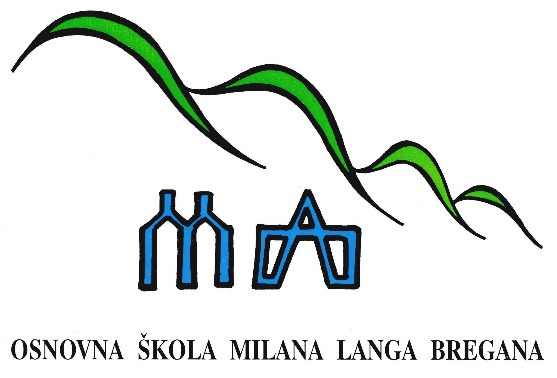 GODIŠNJI PLAN I PROGRAM RADAZA ŠKOLSKU GODINU 2023./2024. MATIČNA ŠKOLA U BREGANI I PODRUČNA ŠKOLA GRDANJCISADRŽAJOSNOVNI PODACI O ŠKOLIMatična škola u BreganiPodručna školaBroj razrednih odjelaBroj učenikaBroj učenika putnikaBroj učenika u produženom boravkuBroj smjenaBroj djelatnikaNapredovanja u zvanjuVoditelji ŽSVPripravniciVanjski suradniciOsnivačUpravljanje školomŠkolski odborVijeće roditeljaOpći tehnički podaciPODACI O UVJETIMA RADAPodaci o upisnom područjuProstorni uvjetiUnutarnji školski prostoriŠkolski okolišNastavna sredstva i pomagalaKnjižni fond školePODACI O IZVRŠITELJIMA I NJIHOVIM ZADUŽENJIMAPodaci o odgojno-obrazovnim radnicimaPodaci o učiteljima razredne nastavePodaci o učiteljima predmetne nastavePodaci o odgojno-obrazovnim radnicima – pripravnicimaPodaci o pmoćnicima u nastavi (projekt „Vjetar u leđa)Podaci o ravnatelju i stručnim suradnicimaPodaci o aministrativnom i tehničkom osobljuTjedna zaduženja odgojno-obrazovnih radnikaTjedna zaduženja učitelja razredne nastaveTjedna zaduženja učitelja predmetne nastaveTjedna zaduženja ravnatelja i stručnih suradnikaTjedna zaduženja pomoćnika u nastaviTjedna zaduženja ostalih radnika školePODACI O ORGANIZACIJI RADAOrganizacija smjenaRadno vrijemeDežurstvo učiteljaPrehrana učenikaProduženi boravakPrijevoz učenikaGodišnji kalendar u školskoj godini 2022./2023.Odgojno- obrazovna razdoblja u školskoj godini 2022./2023.Praznici i blagdani u školskoj godini 2022./2023.Svečanosti i proslavePodaci o broju učenika i razrednih odjelaZaduženja učitelja u nastavi (po razrednim odjelima) Nastava u kućiPrimjereni oblik školovanja po razredima i oblicima radaRaspored satiRaspored prijema roditelja Razrednici/Zamjenski razredniciTJEDNI I GODIŠNJI BROJ SATI PO RAZREDIMA I OBLICIMA ODGOJNO- OBRAZOVNOG RADATjedni i godišnji broj sati redovne nastaveTjedni i godišnji broj sati izborne nastaveTjedni i godišnji broj sati dopunske nastave Tjedni i godišnji broj sati dodatne nastaveTjedni i godišnji broj sati izvannastavnih aktivnostiTjedni i godišnji broj sati vođenja učeničkih društavaPLANOVI RADA RAVNATELJA, ODGOJNO-OBRAZOVNIH I OSTALIH RADNIKAPlan rada ravnateljaPlan rada stručnog suradnik – pedagoginjePlan rada stručnog suradnika – socijalne pedagogoginjePlan rada stručnog suradnika – knjižničarkePlan rada tajnikaPlan rada voditelja računovodstvaPlan rada administratora – blagajnikaPlan rada tehničke službePlan rada satničara i voditelja turnusaPlan rada školske liječnicePLAN RADA ŠKOLSKOG ODBORA I STRUČNIH TIJELA ŠKOLEPlan rada Školskog odboraPlan rada Učiteljskog vijećaPlan rada razrednih vijeća i aktiva Plan rada razrednikaPlan rada Vijeća roditeljaPlan rada Vijeća učenikaPLAN STRUČNOG OSPOSOBLJAVANJA I USAVRŠAVANJAPlan stručnog usavršavanja u školiVoditelji stručnih vijećaPlan stručnog usavršavanja izvan školePlan stručnog usavršavanja na županijskoj raziniPlan stručnog usavršavanja na državnoj raziniNapredovanje učitelja i stručnih suradnikaPODACI O OSTALIM AKTIVNOSTIMA U FUNKCIJI ODGOJNO- OBRAZOVNOG RADA I POSLOVANJAPlan rada kulturne i javne djelatnostiŠkolski preventivni programŠkolski razvojni planMeđunarodna suradnjaPlan rada zdravstveno-socijalne zaštite učenikaPlan rada zdravstvene zaštite djelatnika školePLAN NABAVE I OPREMANJAPRILOZI OSNOVNI PODACI O ŠKOLIMatična škola u BreganiPodručna školaBroj razrednih odjelaBroj učenikaBroj učenika putnikaBroj učenika u produženom boravkuBroj smjenaBroj djelatnikaNapredovanja u zvanjuVoditelji županijskih aktivaPripravniciVanjski suradniciOsnivač školeOsnivač škole je Grad Samobor. Škola je pravni slijednik društvene pravne osobe OŠ Bregana koju je osnovala Skupština općine Samobor rješenjem broj 2019 od 4. kolovoza 1955. godine.Upravljanje školomŠkolom upravljaju ravnatelj i Školski odbor. Školski odbor ima položaj  i ovlaštenja tijela upravljanja, a ravnatelj poslovodnog tijela i pedagoškog rukovoditelja u skladu sa zakonom.Školski odborŠkolski odbor konstituiran je 20. svibnja 2021.Vijeće roditeljaOpći tehnički podaci PODACI O UVJETIMA RADAPodaci o upisnom područjuOsnovna škola Milana Langa djeluje na zapadu Republike Hrvatske na prostoru površine preko 100 kvadratnih kilometara. Obuhvaća naselja Samoborskog prigorja, Samoborskog gorja i Žumberačkog gorja u Gradu Samoboru i Zagrebačkoj županiji. Škola ima i područnu školu u Grdanjcima. Naše školsko područje graniči s Republikom Slovenijom, općinom Žumberak i upisnim područjem OŠ Samobor. Za obilazak svih škola potrebno je prijeći preko  brdskih putova. Mreža škola prilagođena je urbanističkoj izgradnji i javnom prometu tako da je upisno područje škole u Bregani prošireno do ulice P. Štoosa u Samoboru (Šmidhen).Matična škola u BreganiU upisno područje Bregane obuhvaćena su sela i naselja: Bregana, Velika Jazbina, Mala Jazbina, Otruševac, Lug Samoborski, Klokočevac, Podvrh, Bistrac, Cvjetno naselje, a od 5. razreda upisuju se učenici područne škole Grdanjci. U školu se također po osobnoj želji upisuju učenici iz pograničnog područja Republike Slovenije. Učenici iz okolice Bregane u školu dolaze pješice, biciklima i javnim gradskim prijevozom. Socijalna i materijalno-financijska struktura stanovništva na razini je prigradskih prosjeka. Učenički organizirani prijevoz koji polazi iz Budinjaka na Žumberku dovozi i odvozi učenike putnike jednom na dan (brdska cesta, relacija ). Zakonodavac bi morao voditi računa da se za učenike putnike treba organizirati pedagoški nadzor u vremenu čekanja prijevoznog sredstva, posebno u Bregani i PŠ Grdanjci. Problem učenika putnika moguće je jedino kvalitetno i uz znatne proračunske uštede riješiti prelaskom na rad u jednoj smjeni za što nedostaje još nekoliko učionica (planiranom izgradnjom nove dvorane i novih učionica taj bi se problem u potpunosti otklonio).Područna škola GrdanjciUpisno područje PŠ Grdanjci prostire se na ova naselja: Grdanjci, Javorek, Kostanjevac, Bedar, Stojdraga, Kršlini, Glažuta, Breganica, Višnjevac, Gluščić Breg, Noršić Selo, Beribaki i Tušini. Grdanjci su udaljeni  od Bregane. Učenici u školu dolaze pješice ili organiziranim prijevozom. U brdskim selima živi pretežno autohtono stanovništvo. Nema vrtića i organiziranog predškolskog odgoja. Od 5. do 8. razreda učenici putuju učeničkim autobusom u Breganu. Prostorni uvjetiUnutarnji školski prostoriMatična škola u BreganiŠkolska zgrada izgrađena je prije 60 godina. Klasične je arhitektonske izvedbe s adaptiranim, dograđenim i nadograđenim prostorima. Očekujemo da će se sukladno dogovorima krenuti s realizacijom planirane druge faze dogradnje kojom bi se riješio rad škole u jednom turnusu. To je nužno iz više razloga:- sela Žumberka i Samoborskog gorja, iz kojih djeca putuju u Breganu udaljena su i do . Neosvijetljenim šumskim putem uz državnu granicu doživljavaju različite, nepredvidive neugodnosti u večernjim satima kada se kasno vraćaju kući.- sadašnja organizacija prijevoza učenika iziskuje velika proračunska sredstva koja bi se znatno smanjila radom škole u jednoj smjeni.- koncepcija našeg sustava osnovnog obrazovanja i odgoja temelji se na pozitivnim iskustvima zemalja u našem okruženju gdje je rad u jednom turnusu osnova za uspješnost ostvarenja školskih i socijalnih programa koji su nastali kao zahtjev suvremenog društva.- bregansko područje je u najvećem dijelu radničko naselje, dakle roditelji rade prije podne, a samo u poslijepodnevnim satima mogu biti sa svojom djecom.Dvorana za tjelesnu i zdravstvenu kulturuDvorana za tjelesnu i zdravstvenu kulturu u vlasništvu je Republike Hrvatske. Zadovoljava potrebe škole i mještana neprekidno gotovo 60 godina. Investicijskim ulaganjem Grada Samobora, dvorana je funkcionalno adaptirana i većinom zadovoljava potrebe izvođenja nastave TZK, no s obzirom na današnje prilike čim prije bi bilo nužno izgraditi veću dvoranu.Oznaka stanja opremljenosti: do 50%- 1, od 51%- 70%- 2, od 71%-100%- 3Područna škola GrdanjciŠkolska zgrada sa današnjim tlocrtnim temeljima sagrađena je 1939. godine od klasične opeke sa ravnim drvenim stropom (stara više od 80 godina). Tijekom godina na školi su izvršene preinake i dogradnje. Škola ima dovoljno učioničkog prostora. Napuštene učionice koristimo kao prostor za arhivu škole, skladište starog i oštećenog namještaja. Škola nema unutrarnji prostor za izvođenje nastave tjelesne i zdravstvene kulture, a napuštene učionice ne mogu se koristiti u tu svrhu zbog starosti drvenog stropa.Oznaka stanja opremljenosti: do 50%- 1, od 51%- 70%- 2, od 71%-100%- 3Školski okolišOko naših škola uređuje se okoliš prema postojećim mogućnostima uz primjerenu suradnju sa Turističkom zajednicom Grada Samobora, Parkom prirode, mjesnim odborima i Hrvatskim šumama. Zelene površine i živica redovito se održavaju. U Bregani je podignut školski voćnjak o kojemu se brine Učenička zadruga Plemka. Gotovo svake godine oko škola učenici sade sadnice prema planu. Škola u Grdanjcima ima dosta zelenih površina neutvrđenog vlasništva, a u Bregani je podignuta ograda oko školskog dvorišta. Događa se zbog toga da se u područnoj školi devastiraju velike zelene površine, drveće, sadnice, cvijeće i ostalo raslinje koje škola svake godine obnavlja. Školski okoliš održava tehničko osoblje škole i učenici prema planovima i programima razrednih odjela i drugih interesnih skupina. Naša škola ima status Eko-škole (2015. obnovljen je eko-status, 2017. po drugi put obnovljen, 2019. dobiven brončani status, 2021. dobiven srebrni status, 2023. zlatni status). Uredili smo u školskom dvorištu u Bregani vrt začinskog bilja, kao i prostor ispred glavnog ulaza u školu. Budući da škola djeluje na prostoru Parka prirode Žumberak - Samoborsko gorje škola s tom institucijom nastoji ostvariti svekoliku suradnju. U suradnji s Ministarstvom kulture obnovili smo 1. poučnu stazu u Otruševcu (koju bi trebalo kontinuirano obnavljati). Planirana je i poučna staza oko matične škole u Bregani. 2017. godine naš školski vrt proglašen najljepšim školskim vrtom u Hrvatskoj, a 2020. godine dovršena je učionica na otvorenom u prostorima školskog dvorišta u Bregani.Nastavna sredstva i pomagalaOznaka stanja opremljenosti: do 50%- 1, od 51%- 70%- 2, od 71%-100%- 3Knjižni fond školeŠkolska knjižnicaDopunskom  izgradnjom školske zgrade 2008./2009, školska knjižnica preseljena je u novoizgrađeni prostor na . Prostor školske knjižnice podijeljen je u dva dijela. U prednjem dijelu knjižnice smještena je referentna zbirka te učiteljska zbirka, periodika i dokumentacija školske knjižnice. U drugom dijelu knjižnice nalazi se učenička zbirka, čitaonica te multimedijski prostor. U drugome dijelu izdvaja se i kutak za najmlađe koji je obogaćen dječjim igrama i slikovnicama te posebnim smještajem za učenike mlađe dobi.U školskoj knjižnici održavaju se nastavni sati u dogovoru s učiteljima te se odvijaju kvizovi, radionice i predavanja, a obilježavaju se i važni spomendani te razni književni događaji i susreti.Školska knjižnica nerijetko postaje prostorom za sve učenike koji slobodno vrijeme provode u školi, a učenicima je omogućeno čitanje knjiga i časopisa, gledanje filmova, igranje raznih igara te samostalan rad  uz potpomognuto učenje.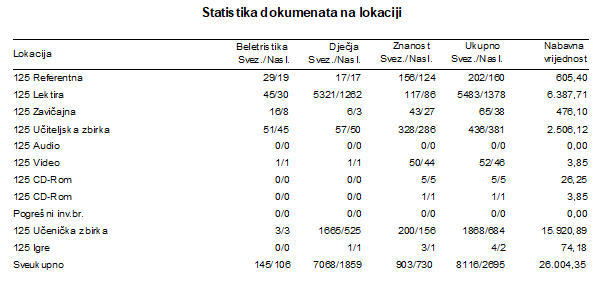  PODACI O IZVRŠITELJIMA I NJIHOVIM ZADUŽENJIMA3.1. Podaci o odgojno-obrazovnim radnicima3.1.1. Podaci o učiteljima razredne nastave3.1.2. Podaci o učiteljima predmetne nastave3.1.3.  Podaci o odgojno-obrazovnim radnicima – pripravnicima3.1.4. Podaci o pomoćnicima u nastavi (projekt „Vjetar u leđa“)3.1.5. Podaci o ravnatelju i stručnim suradnicima3.1.6. Podaci o aministrativnom i tehničkom osoblju3.2. Tjedna i godišnja zaduženja odgojno-obrazovnih radnika3.2.1. Tjedna i godišnja zaduženja učitelja razredne nastave3.2.2. Tjedna i godišnja zaduženja učitelja predmetne nastave3.2.3. Tjedna i godišnja zaduženja ravnatelja i stručnih suradnika3.2.4. Tjedna i godišnja zaduženja pomoćnika u nastavi3.2.5. Tjedna i godišnja zaduženja ostalih radnika škole 4. PODACI O ORGANIZACIJI RADA4.1. Organizacija smjenaMatična škola u Bregani radi u dvije smjene.PŠ Grdanjci radi u jednoj smjeni.4.2. Radno vrijeme4.3. Dežurstvo učiteljaNiži razrediViši razredi4.4. Prehrana učenikaPrehrana učenika organizirana je i u matičnoj i u područnoj školi. Učenici uzimaju hranu u svom razredu poslije 2. nastavnog sata. Hrana se priprema u školskim kuhinjama koje su stalno pod nadzorom Zavoda za javno zdravstvo. Cijena prehrane u osnovnim školama na području Grada Samobora iznosi 1,40 eura za jedan obrok. Odlukom Vlade RH svi učenici koji se žele hraniti u školskoj kuhinji imaju pravo na besplatan obrok.Produženi boravak učenikaPolaznici produženog boravka - tri grupe učenika prvih, drugih i trećih razreda (ukupno  učenika). Učitelji u produženom boravku su Tomislav Palačković, Ana-Marija Šovagović Zuzjak (zamjena Dorotea Borković) i Nikolina Kramarić. Rad produženog boravka učenika odvija se u posebno prilagođenim učionicima s ciljem da se polaznici što ugodnije osjećaju. U njima se nalaze elementarna sredstva i pomagala za rad, učenje i igru učenika. Učitelji/ce u produženom boravku rade po godišnjem i mjesečnim planovima te dnevnim pripremama uz permanentni dogovor s razrednim učiteljicama i pedagoškom službom (zadaće, sl. aktivnosti, prehrana). Boravak učenika u školi je od 8 do 17 sati, što s obzirom na mijenjanje turnusa izgleda:Cijena produženog boravka mjesečno po učeniku iznosi 602,76 kuna/80 eura koju roditelj podmiruje uplatom na račun škole. Cijena će tijekom godine biti prilagođena tržišnim uvjetima i važećim zakonskim propisima. Grad Samobor podmiruje plaću učitelja/ice koja radi u produženom boravku, sukladno Zakonu o radu i Kolektivnom ugovoru za zaposlenike u osnovnoškolskim ustanovama. Troškovi produženog boravka su: plaća i ostale naknade za rad učitelja/ice, održavanje prostora za boravak, prehrana učenika (doručak, ručak, užina), radna i nastavna sredstva  i dr.Prijevoz učenikaGotovo sva naselja, sela i zaseoci iz kojih dolaze učenici udaljena su u prosjeku više kilometara  u odnosu na škole što je vidljivo iz skica školskih područja. Izuzetak su samo učenici iz Bregane. Grad Samobor organizirao je prijevoz učenika gdje je bilo moguće, poštujući u cijelosti Zakon o odgoju i obrazovanju u osnovnoj i srednjoj školi.Usluge prijevoza učenika za školu obavlja auto-prijevozno poduzeće „Autoturist“. Učenici putnici morali bi biti u slobodno vrijeme (prije dolaska u školu i pri čekanju prijevoza) pod pedagoškim nadzorom. Nažalost, ne postoje norme koje bi regulirale ovu problematiku, stoga je škola prepuštena da sama volonterski organizira nadzor nad učenicima.Godišnji kalendar u školskoj godini 2023./2024.U ovoj godini s 365 dana sukladno školskom kalendaru (propisano kalendarom Ministarstva), ukupno ima 183 nastavna dana. Za ispunjavanje plana i programa dovoljno je 175 nastavnih radnih dana. Sve škole s područja grada Samobora za dan učitelja (5. listopada) imat će nenastavni dan u kojem će biti organiziran program za učitelje.polugodište - 77 nastavnih dana2. polugodište - 106 nastavnih danaOdgojno- obrazovna razdoblja u školskoj godini u školskoj godini 2023./2024.Praznici i blagdani u školskoj godini 2023./2024.Svečanosti i proslaveSvečanosti, proslave i realizacija projekata detaljno su opisani u kurikulumu.Podaci o broju učenika i razrednih odjelaZaduženja učitelja u nastavi (po razrednim odjelima) Odluke o tjednim zaduženjima su sastavni dio Godišnjeg plana i programa i nalaze se u prilogu.Nastava u kućiNema organizirane nastave u kući.Primjereni oblik školovanja po razredima i oblicima radaRaspored satiRaspored sati sastavni je dio Godišnjeg plana i programa i nalazi se u prilogu.Raspored prijema roditelja Svi učitelji i ostali djelatnici škole imaju zadane termine razgovora. Detaljan raspored objavljen je i na mrežnoj stranici škole.Planirana je stalna suradnja škole s roditeljima putem individualnih razgovora razrednika i predmetnih učitelja prema utvrđenom rasporedu, razgovora s ravnateljem, pedagoginjom, ostalim učiteljima, roditeljskih sastanaka, sastanaka Vijeća roditelja,  kulturne i javne djelatnosti škole, sve većim aktivnim uključivanjem roditelja u život i rad škole i obrnuto uključivanjem škole u kulturni i sportski život mjesta, održavanja predavanja za roditelje, interneta - roditelji mogu posjetiti našu web stranicu i na njoj naći aktualne obavijestiRazrednici/Zamjenski razredniciTJEDNI I GODIŠNJI BROJ SATI PO RAZREDIMA I OBLICIMA ODGOJNO- OBRAZOVNOG RADATjedni i godišnji broj sati redovne nastaveMatična škola u BreganiTjedni i godišnji broj sati izborne nastaveMatična škola u BreganiPodručna škola GrdanjciIzborna nastava podliježe svim kriterijima kao i redovita nastava. Učenici se prate i ocjenjuju, a nastavne jedinice upisuju se u dnevnike rada prema dogovoru sa školskom pedagoginjom. Drugi strani jezik kao izborni program uveden je u sve razredne odjele od 4.-8. razreda, a informatika je izborni predmet od 1. razreda (u 5. i 6. razredu informatika je obvezni predmet).Učitelji vjeronauka u matičnoj školi su Ivo Ikić, Ksenija Vilić i Barbara Dodić (PŠ Grdanjci), učitelji informatike su u matičnoj školi su Ivona Vrančić, Sanja Barbarić (PŠ Grdanjci) i Žarko Jakšić, a učiteljica njemačkog jezika je Dijana Starčević.Tjedni i godišnji broj sati dopunske nastavePlanira se fleksibilno prema potrebama učenika pojedinih razreda koji će se tijekom školske godine mijenjati. Grupa se formira prema odredbama Pravilnika o broju učenika u redovitom i kombiniranom razrednom odjelu i odgojno-obrazovnoj skupini u školi.Matična škola u BreganiPodručna škola GrdanjciTjedni i godišnji broj sati dodatne nastaveMatična škola u BreganiPodručna škola GrdanjciTjedni i godišnji broj sati izvannastavnih aktivnostiTjedni i godišnji broj sati vođenja učeničkih društavaTjedni i godišnji broj sati obuke plivanjaTablica će se popuniti podacima nakon izvršenog inicijalnog testiranja učenika. O svim pojedinostima odluku donosi Grad Samobor.PLANOVI RADA RAVNATELJA, ODGOJNO-OBRAZOVNIH I OSTALIH RADNIKAPlan rada ravnateljaGodišnji plan i program ravnatelja podložan je promjenama ukoliko se za to pokaže potreba.Plan rada stručnog suradnika – pedagoginjePlan rada stručnog suradnika – socijalne pedagogoginjePlan rada stručnog suradnika – knjižničarkePlan rada tajnikaPlan rada voditelja računovodstvaPlan rada administratora – blagajnikaPlan rada tehničke službeKuhariceDomariSpremačicePlan rada satničara i voditelja turnusaNaša škola objedinjuje matičnu školu u Bregani i područnu školu u Grdanjcima.kao što je istaknuto u opisu školskog područja. Satničar izrađuje raspored sati prije početka nove školske godine, raspored dežurstva učitelja i raspored učionica u kojima se izvodi nastava, a u slučaju potrebe usklađuje raspored tijekom godine (prvenstveno zbog terenskih nastava i učenika putnika). Voditelj smjena zadužen je za eventualne zamjene u organizaciji nastave (ukoliko je netko od djelatnika odsutan).Plan rada školskog liječnika i zdravstveno-socijalne zaštite učenikaNadležna školska liječnica je dr. Angelika Tičinović-Ivančić. S obzirom na epidemiološke mjere sistematski pregledi, cijepljenja učenika  kao i cjelokupni rad liječnika odvijat će se na individualni poziv školske liječnika u prostorijama Odjela za školsku medicinu ili u prostorijama škole.Sistematski pregledi učenika prije upisa u  I.  razred te učenika V. i VIII. razredaNamjenski pregledi na zahtjev ili prema situaciji Screeninzi (poremećaj vida, vida na boje, tjelesne težine i visine za učenike)   Pregled za utvrđivanje zdravstvenog stanja  i sposobnosti za nastavu tjelesne i zdravstvene kulture, te određivanje odgovarajućeg programaCijepljenje učenika prema Programu obveznog cijepljenja Kontrolni pregledi prilikom pojave zarazne bolesti u školi i poduzimanje  protuepidemijskih mjeraSavjetovališni rad za učenike, roditelje i učitelje i profesore Zdravstveni odgoj i promicanje zdravlja  putem predavanja  i grupnog radaRad u Školskim stručnim povjerenstvima za određivanje primjerenog oblika školovanjaPrisustvovanje roditeljskim sastancima po potrebiPLAN RADA ŠKOLSKOG ODBORA I STRUČNIH TIJELA ŠKOLEPlan rada Školskog odboraPredsjednik Školskog odbora je Sanja Rapljenović. Naknada troškova članovima školskog odbora regulirana je Odlukom Grada Samobora.Plan rada Učiteljskog vijećaSjednice Učiteljskog vijeća održat će se najmanje osam puta tijekom godine, a po potrebi i više. O sjednicama Učiteljskog vijeća vodi se zapisnik u elektroničkom obliku (piše ga pedagoginja). Učiteljsko vijeće raspravljat će o svim pitanjima vezanima za uspješniji i bolji rad škole te razmatrati pitanja koja prema Statutu škole u nadležnosti Učiteljskog vijeća. Sjednice Učiteljskog vijeća održavat će se u međusmjeni ili nakon završetka nastave.Plan rada razrednih vijeća i aktiva Tijekom nastavne godine planiraju se (prema potrebi) organizirati sastanke  razrednih vijeća i aktiva razredne nastave radi korelacije nastavnih sadržaja i integracijskih tema. Sjednice razrednih vijeća i  aktiva obveza su stručnih suradnika i učitelja koji izvode nastavu u razredu. Prije početka svake nastavne godine obvezna je sjednica razrednog vijeća učenika 5. razreda na kojoj bivše razrednice prenose svoja iskustva i zapažanja vezana uz pojedine učenike. Sjednice Razrednih vijeća održat će se najmanje tri puta godišnje, a ukoliko se ukaže potreba i više. Razrednici su dužni voditi zapisnike sjednica te ih sa zaključcima priložiti u e-Dnevnik razrednog odjela.Plan rada razrednikaRazrednik je dužan kontinuirano tijekom školske godine voditi brigu o obvezama učenika, redovito vršiti analize odgojno-obrazovne situacije u razredu, individualno pristupati učenicima i provoditi Preventivni program, kontrolirati primjenu Pravilnika o ocjenjivanju, redovito surađivati s roditeljima putem sastanaka i individualnih razgovora, surađivati s članovima razrednog i učiteljskog vijeća, terenske nastave i ekskurzije organizirati sukladno Pravilniku, surađivati s ravnateljem i stručnim suradnicima u nastavi, redovito ažurirati e-maticu i e-dnevnik.Plan rada Vijeća roditeljaVijeće roditelja sastaje se prema potrebi tijekom godine. Vijeće roditelja ima svog predstavnika u Školskom odboru.Plan rada Vijeća učenikaVijeće učenika čini učenici, predstavnici svakog razrednog odjela. Njihov mandat traje jednu školsku godinu. Vijeće učenika sastat će se do 3 puta tijekom školske godine.PLAN STRUČNOG OSPOSOBLJAVANJA I USAVRŠAVANJAPlan stručnog usavršavanja u školi i izvan školeStručno usavršavanje obveza je svakog učitelja, stručnog suradnika i ravnatelja koja proizlazi iz naravi i količine neposrednog odgojno- obrazovnog rada s učenicima. Stručno usavršavanje treba se temeljiti na planovima i programima školskih, gradskih, županijskih i državnih stručnih vijeća, individualnim prosudbama i odlukama svakog pojedinca, razvojnom planu i kurikulumu. Svaki pojedinac dužan je dobivenu potvrdu o stručnom usavršavanju dostaviti u tajništvo škole. Škola će tijekom školske godine organizirati stručna usavršavanja u vidu radionica i predavanja za Učiteljsko vijeće, obrade aktualnih tema na stručnim skupovima, organizacijom oglednih satova, organizacije poduke iz informatike (e-tim) te organizacijom stručnih ekskurzija.Školi nije dostupan plan stručnih usavršavanja u organizaciji Grada i županije, stoga će učitelje upućivati prema zahtjevima po prispjelim pozivima. Škola će upućivati djelatnike na  skupove koji su navedeni u Katalogu stručnih skupova, a na skupove u organizaciji izdavačkih kuća prema financijskim mogućnostima. Na ovoj razini škola prihvaća pozive koji imaju odobrenje Ministarstva znanosti, obrazovanja i športa ili Agencije za odgoj i obrazovanje.U cilju osuvremenjivanja Škole i nastavnog procesa jako je važno profesionalno se usavršavati. Učitelji, ali i drugi djelatnici Škole svojim stručnim usavršavanjem izrastaju u kompetentne  i učinkovite učitelje i djelatnike. Učitelji i ostali djelatnici Škole educirat će se na školskoj, gradskoj, županijskoj, državnoj i međunarodnoj razini te tako povećati svoje temeljne i stručne kompetencije. Dijeleći znanja i vještine u kolektivu, svi ćemo saznati novosti koje možemo primijeniti u svojem dijelu posla i tako ćemo doprinijeti promociji i konkurentnosti Škole. Stalno usavršavanje učitelja bit će organizirano i transparentno. Ulaganje u učiteljsko znanje i njihove kompetencije je ulaganje u budućnosti škole koja obrazuje djecu željnu znanja, a isto tako stvara snažan, kvalitetan kolektiv..Voditelji stručnih vijećaNapredovanje učitelja i stručnih suradnikaPrema novom Pravilniku o napredovanju učitelja, nastavnika, stručnih suradnika i ravnatelja u osnovnim i srednjim školama i učeničkim domovima, učitelji, stručni suradnici i ravnatelji samostalno se prijavljuju za napredovanja u viša zvanja: mentore, savjetnike i izvrsne savjetnike.Škola će također predlagati svoje djelatnike za posebne nagrade i priznanja u Gradu Samoboru, Zagrebačkoj županiji i Republici Hrvatskoj.Kriteriji za predlaganje: permanentan uzoran rad u svim sastavnicama struke, odnosno djelatnosti, načelo da su rad i rezultati rada jedino mjerilo vrijednosti pojedinca u radnoj organizaciji, doprinos ugledu škole i osobni ugled u društvenoj zajednici.PODACI O OSTALIM AKTIVNOSTIMA U FUNKCIJI ODGOJNO- OBRAZOVNOG RADA I POSLOVANJAPlan rada kulturne i javne djelatnostiSve školske priredbe i obilježavanje važnijih dana bit će u skladu s postojećim epidemiološkim prilikama, a svi projekti u kojima sudjeluju učenici i učitelji detaljno su opisani u Školskom kurikulumu.Školski preventivni programŠkolski preventivni program Osnovne škole Milana Langa nastao je na temelju procjene stanja i potreba učenika naše škole. Procjena stanja i potreba učinjena je na temelju kvantitativnih (ocjene učenika, prolaznost učenika na polugodištu i kraju školske godine, broj roditelja koji dolaze na informacije i roditeljske sastanke, broj opravdanih i neopravdanih izostanaka, broj pohvaljenih učenika, broj učenika kojima su izrečene pedagoške mjere, broj učenika koji sudjeluju na natjecanjima, upitnici) i kvalitativnih (izvještaji o suradnji s vanjskim partnerima/lokalnom zajednicom, fotografije sa školskih događanja i video zapisi, zapisnici sa sastanaka, suradnja s roditeljima: individualni razgovori i roditeljski sastanci, mrežna stranica škole, samoprocjene, sociometrija, promatranje ponašanja) podataka.Školski preventivni program ima širok spektar djelovanja. Sadržaji i aktivnosti integrirani su u redovnu nastavu (predmeti i sat razrednika), izvannastavne i izvanškolske aktivnosti, projekte, ali i u stručna usavršavanja učitelja i predavanja za roditelje.Ciljevi programa su:Prepoznati rizične (školski neuspjeh, poteškoće u ponašanju, nepovoljne obiteljske okolnosti i dr.) i zaštitne (stvaranje pozitivne slike o sebi, njegovanje zdravih životnih stilova putem sportskih manifestacija, razvoj emocionalne kompetentnosti i dr.) čimbenike u školskom okružju i okolini te istovremeno jačati zaštitne čimbenike.Povećati osobne kapacitete svakog učenika/ce, poticati stvaranje pozitivne slike o sebi, razvijati svijest o vlastitim sposobnostima, vježbati samokontrolu, razvijati socijalne i komunikacijske kompetencije.Poticati razvoj uvažavajućih odnosa unutar školskog okruženja svih sudionika odgojno-obrazovnog procesa (djelatnika škole, učenika, roditelja i zajednice)Preventivni programi se provode univerzalno (svi učenici), selektivno (grupe učenika) i individualno. Obuhvaća rad s učenicima, roditeljima i učiteljima.Voditeljica školskog preventivnog programa: Marija Kapuđija, socijalni/a pedagog/injaRAD S UČENICIMAProgram prevencije ovisnostiPreventivni program Imam stavProgram prevencije nasilja među vršnjacimaProgram prevencije elektroničkog nasiljaProgram naučimo kako učitiProfesionalno informiranje i savjetovanje učenikaProgram rada s darovitim učenicimaRazvoj socijalnih vještina učenikaRAD S RODITELJIMAIndividualno savjetovanjeEdukacije na roditeljskim sastancimaSudjelovanje u radu Vijeća roditeljaRAD S UČITELJIMAIndividualno savjetovanje o postupanjuSudjelovanje u radu Učiteljskog vijećaŠkolski razvojni planPovijest škole i opis postojeće situacijeNarodna osnovna škola u Bregani započela je s radom 1. veljače 1954. godine. Do tada se nastava održavala u Narodnoj šestogodišnjoj školi u Lugu. Od 1954. godine nastava u školi Lug odvijala se samo za učenike od 1. do 4. razreda dok su učenici 5. i 6. razreda  nastavljali školovanje u školi u Bregani.1962. godine izgrađena je zgrada današnje škole te ta godina znači početak djelovanja, razvoja i spomena današnje Osnovne škole Bregana. Ukupno je u to vrijeme bilo upisano 540 učenika raspoređenih u 24 odjeljenja.Školske godine 1973./74. Škola započinje rad kao združena – integrirana škola. Bivše  žumberačke osnovne škole pripajaju se školi Bregana kao matičnoj školi i učenici predmetne nastave iz škole Grabar, Stojdraga i Grdanjci prevoze se na nastavu u matičnu školu. Škole Novo Selo i Noršić Selo ostale su i dalje područne škole, ali pune osmorazredne s predmetnom nastavom i kombiniranim odjeljenjima u višim razredima. Školsko područje obuhvaćalo je oko 40 sela i zaselaka pa se smatralo da je po području to najveća škola na području općine, a po broju učenika (980 učenika u 38 odjeljenja) druga po veličini.1975. godine škola dobiva ime po jednom od sedam sekretara SKOJ-a i od tada se zove Osnovna škola "Mijo Oreški", Bregana.Škola u Stojdragi prestaje s radom školske godine 1978./79. Upisano je samo troje učenika. Škola u Grabru prestaje s radom školske godine 1981./82. Četvoro učenika te škole smješteno je u Bregani i Samoboru gdje nastavljaju školovanje.Povodom Dana općine Samobor, 7. svibnja 1983. otvorena je nova školska zgrada u Noršić Selu.Od 21. srpnja 1991. godine škola nosi ime znamenitog samoborskog učitelja i kulturnog radnika Milana Langa. 2005./06. počeo je s radom produženi boravak za 16- ero učenika od 1. do 4. razreda.2013. godine škola je dobila status Međunarodne EKO-škole.U razdoblju od 2013. do 2015. godine OŠ Milana Langa sudjelovala je u projektu koji je provodila Agencija za mobilnost i programe EU, a financirala Europska unija unutar Programa za cjeloživotno učenje, Potprogram  Comenius  Regio partnerstvo. To je najveći program Europske unije na području obrazovanja. U Regio partnerstvu sudjelovale su dvije regije: Slovenija i Hrvatska.U školskoj godini 2018./2019. OŠ Milana Langa je jedna od 73 izabrane škole u RH u kojoj je započela eksperimentalna provedba kurikularne reforme „Škola za život“2019. škola dobiva brončani status Međunarodne eko-škole, a nove prakse u podučavanju („Škola za život“) uvode se frontalno.Članovi Tima za kvalitetu1. Aleksandra Gudlin Mićić, učiteljica razredne nastave2. Ivana Smolej Kolarek, učiteljica razredne nastave3. Sanja Rapljenović, učiteljica povijesti i geografije4. Andreja Vlahović Gabriša, učiteljica engleskog jezika5. Valentina Martinček, učiteljica prirode, biologije i kemije6. Tena Štengl/Željka Ceglec, pedagoginja7. Igor Matijašić, ravnatelj8. Zvjezdana Malović, učiteljica razredne nastave9. Marija Aščić, učiteljica hrvatskog jezika10. Ivančica Huđek, knjižničarkaMeđunarodna suradnja sa školama iz SlovenijeŠkola je od 1999. godine u dobrosusjedskim odnosima sa osnovnim školama iz Republike Slovenije koje graniče s našim školskim područjem. To su škole: OŠ Velika Dolina, OŠ Cerklje, OŠ Podbočje i OŠ Kostanjevica. Plan zdravstveno-socijalne zaštite učenika Ostvarit će se u dogovoru sa školskom liječnicom.Plan zdravstvene zaštite odgojno-obrazovnih i ostralih radnika školeZdravstvena zaštita odgojno-obrazovnih i ostalih radnika škole bit će obuhvaćena sistematskim pregledom u dogovorenoj ustanovi prema ustaljenom rasporedu. 10. PLAN NABAVE I OPREMANJAKompleti namještaja za školske učionicePoseban namještaj potreban prilagođen specifičnim didaktičkim sredstvimaNastavna sredstva i pomagala za potrebe pojedinih nastavnih predmetaOprema za učionicu na otvorenomUređenje prostora blagovaonice (zatvaranje vanjskog dijela)Dogradnja učionica u matičnoj školiSanacija školskog igrališta (ograda)Nova sportska dvoranaPRILOZISASTAVNI DIJELOVI GODIŠNJEG PLANA I PROGRAMA RADA ŠKOLE SU:GIK-ovi učiteljaPlan i program rada razrednika Prilagođeni planovi i programi rada učenika s teškoćamaPlan i program rada s darovitim učenicimaOdluke o tjednim zaduženjima učitelja Raspored sati matične i područnih škola	Naziv školeOsnovna škola Milana LangaAdresaLangova 2, 10432 BreganaŽupanijaZagrebačka županijaGradGrad SamoborOIB škole43773677601Šifra škole01-073-004Broj računaHR2524020061838000004Telefoni3375-396, 3376-266, 3324-442Telefax3324-443e-mail:ured@osmilanalanga.hrweb:http://os-mlanga-bregana.skole.hr/Naziv područne školePodručna škola GrdanjciTelefon3386-132Matična škola u Breganirazredna nastava12predmetna nastava12ukupno24PŠ Grdanjcikombinacija 1. i 3. razredi1kombinacija 2. i 4. razred1ukupno2SVEUKUPNO26Matična škola u Breganirazredna nastava245predmetna nastava262ukupno507PŠ Grdanjcikombinacija 1. i 3. razredi5kombinacija 2. i 4. razred8ukupno13SVEUKUPNO520Matična škola u Breganirazredna nastava125predmetna nastava117ukupno242PŠ Grdanjcikombinacija 1. i 3. razredi5kombinacija 2. i 4. razred8ukupno13SVEUKUPNO255Matična škola u Bregani1. razred322. razred17              3.razred20SVEUKUPNO69Matična škola u Breganibroj smjena 2početak nastave u jutarnjoj smjeni8 satizavršetak nastave u jutarnjoj smjenirazredna nastava u 12,15 sati, predmetna nastava u 13,05 satipočetak nastave u poslijepodnevnoj smjeni14 satizavršetak nastave u poslijepodnevnoj smjenirazredna nastava u 18,15 sati, predmetna nastava u 19,05 satiPŠ Grdanjcibroj smjena 1početak nastave u jutarnjoj smjeni7,30 satizavršetak nastave u jutarnjoj smjeni11,45 satiBroj djelatnikaučitelji/ce razredne nastave14+1 zamjena = 15učitelji/ce predmetne nastave28+3 zamjene = 31učitelj/ice u produženom boravku3stručni suradnici3 + 1 zamjena = 4računovodstvo2tajnik1pomoćnici u nastavi8spremači/ce6kuharice3domar1ravnatelj1SVEUKUPNO75Mentori3Aleksandra Gudlin Mićićučiteljica razredne nastaveAndreja Vlahović Gabrišaučiteljica engleskog jezikaIgor MatijašićravnateljSavjetnici2Sanja Rapljenovićučiteljica povijesti i geografijeValentina Martinčekučiteljica prirode, biologije i kemije SVEUKUPNO5Voditelji ŽSV0SVEUKUPNO0Pripravnici1Dominique Jurićučiteljica likovne kultureSVEUKUPNO1Vanjski suradnici0SVEUKUPNO0Članovi Školskog odboraIme i prezimeiz reda učitelja i stručnih suradnikaSanja Rapljenović - predsjednicaValentina Martinčekiz reda radnikaJosipa Tandarić – zamjenica predsjedniceiz reda roditeljaMarko Matijaščićiz reda osnivačaJelena ĐogićKristina NoršićAnte AndabakRazredni odjelIme i prezime predstavnika roditelja1. aEmina Celižić1. bTina Juratovac Milaković1. cMagdalena Boščak2. aSanja Kalingar2. bMaja Križan2. cAntonija Radek3. aIvana Močan3. bVedrana Novak3. cNatalija Maroš4. aAna Bošnjak4. bAnita Tole Levenski4. cKatica Križak5. aMaja Noršić5. bMarina Matijašić Hajduković5. cIvana Rizović6. aIvana Šinko6. bAndrea Beribak6. cTihana Matijaščić7. aVjekoslav Jug7. bSnježana Grdović7. cMaja Matijaščić8. aDanijela Lugarić8. bIrena Igrec8. cKristina GušićPŠ Grdanjci 1. i 3. razredMaja PetrićPŠ Grdanjci 2. i 4. razredIva TrkešBreganaGrdanjciUkupan brojračunala (stolna)34236računala (prijenosna)1051595tableti2806286pametne ploče17116interaktivni ekrani112specijalizirane učionice505opće učionice15217sportske dvorane101sportska igrališta112školska knjižnica101školska kuhinja112Naziv prostoraUčioniceUčioniceKabinetiKabinetiStanje opremljenostiStanje opremljenostiBrojVeličinaBrojVeličinaOpćaDidaktičkaglazbena kultura165 m2//33likovna kultura165 m2//331.r./engleski jezik158 m2//331.r./produženi boravak158 m2//334.r./hrvatski jezik158 m2//332.r./matematika158 m2//333.r./matematika158 m2//332.r./povijest158 m2//33engleski jezik158 m2//334.r./biologija158 m2//33fizika/kemija181 m215 m233informatika165 m2//33produženi boravak2130 m2//33vjeronauk158 m2//333.r./hrvatski jezik158 m2//334.r./hrvatski jezik158 m2//331.r./matematika158 m2//332.r./geografija158 m2//333.r./tehnička kultura158 m2//33ukupno 201218 m215 m2//dvorana1275 m2110 m223zbornica158 m2//33uredi335 m2////SVEUKUPNO251586 m2215 m2//Naziv prostoraUčioniceUčioniceKabinetiKabinetiStanje opremljenostiStanje opremljenostiBrojVeličinaBrojVeličinaOpćaDidaktičkai 3. razred145 m2//33i 4. razred140 m2//33informatika140 m2//33ukupno 3125 m2////dvorana//////zbornica115 m2//33arhiva145 m2////SVEUKUPNO5185 m2////Naziv površineBreganaBreganaGrdanjciGrdanjciVeličinaOcjena stanjaVeličinaOcjena stanjasportsko igralište2500 m231000 m23zelene površine5500 m23500 m23školski vrt/voćnjak2000 m232000 m23ukupno10000 m2/3500 m2/Nastavna sredstva i pomagalaStanjeaudio oprema3video i foto-oprema3informatička oprema3BrojIme i prezimeRadno mjesto1.Zvjezdana Koščicaučiteljica razredne nastave2.Vesna Bendaučiteljica razredne nastave3.Ivona Injić (zamjena Ana-Marija Šovagović Zuzjak)učiteljica razredne nastave4.Ružica Fabekovecučiteljica razredne nastave5.Zvjezdana Malovićučiteljica razredne nastave6.Aleksandra Gudlin Mićićučiteljica razredne nastave7.Jasmina Dadićučiteljica razredne nastave8.Greta Mahovićučiteljica razredne nastave9.Vlasta  Verešučiteljica razredne nastave10.Josipa Tandarićučiteljica razredne nastave11.Anita Banučiteljica razredne nastave12.Ivana Smolej Kolarekučiteljica razredne nastave13.Natalija Hrenek Prosoliučiteljica razredne nastave14.Suzana Kosučiteljica razredne nastave15.Tomislav Palačkovićučitelj razredne nastave u produženom boravku16.Ana Marija Šovagović Zuzjak (zamjena Nikolina Kramarić)učiteljica razredne nastave u produženom boravku17.Dorotea Borkovićučiteljica razredne nastave u produženom boravkuBrojIme i prezimeRadno mjesto1.Marija Aščićučiteljica hrvatskog jezika2.Tomislav Mićićučitelj hrvatskog jezika3.Valentina Mahovićučiteljica hrvatskog jezika4.Maja Pritišanac Jugučiteljica matematike i fizike5.Helena Bišćan Motočićučiteljica matematike6.Andreja Fabacučiteljica matematike7.Petra Lucia Jović učiteljica matematike8.Nikolina Vidovićučiteljica engleskog jezika9.Andreja Vlahović Gabrišaučiteljica engleskog jezika10.Danijela Horvat Šutićučiteljica engleskog jezika11.Marin Rimacučitelj glazbene kulture12.Kornelija Turić Dorotić (zamjena Dominique Jurić)učiteljica likovne kulture13.Sanja Rapljenovićučiteljica povijesti i geografije14.Martina Glasnovićučiteljica geografije15.Marta Smjerogučiteljica povijesti16.Valentina Martinčekučiteljica prirode, biologije i kemije17.Kosta Radanovićučitelj prirode18.Đurđica Kovač Horvatučiteljica kemije19.Igor Kupresučitelj tjelesne i zdravstvene kulture20.Sandra Jurkovićučiteljica tjelesne i zdravstvene kulture21.Sanja Barbarićučiteljica informatike22.Žarko Jakšićučitelj informatike i tehničke kulture23.Ivona Vrančićučiteljica informatike24.Dijana Starčevićučiteljica njemačkog jezika25.Lidija Vučajnk Škrobotučiteljica slovenskog jezika26.Barbara Dodić (zamjena Paola Kleinberger, zamjena Pero Jurišić)vjeroučitelj/ica27.Ksenija Vilićvjeroučiteljica28. Ivo IkićvjeroučiteljBr.Ime i prezimeZvanjeMentor/ica1.Dominique Jurićprof. likovne kultureNevenka MiklenićBrojIme i prezime1.Snježana Glaser2.Anita Veršić Mihaljević3.Lucija Celizić4.Marija Noršić5.Marija Benković6.Maja Đurđica Halambek7.Đurđica Bortas8.Petra FreyBrojIme i prezimeRadno mjesto1.Igor Matijašićravnatelj 2.Željka Ceglec (zamjena Tena Štengl)pedagoginja3.Ivančica Huđekknjižničarka4.Marija Kapuđijasocijalna pedagognjaBrojIme i prezimeRadno mjesto1.Juraj Pintarićvoditelj računovodstva2.Nada Carblagajnik - administrator3.Krešimir Fijačkotajnik4.Mirjana Bencalićkuharica5.Mateja Tomašković kuharica6.Suzana Kuhtićkuharica7.Alojz Kosdomar - vozač8.Dražen Bašićdomar – spremač9.Ivanka Košćica spremačica10.Barica Ivkovčićspremačica11.Marjana Regović spremačica12.Katica Oreškovićspremačica13.Slavica HorvatspremačicaIme i prezimePredmetNastavaRazredništvoBonusDOPDODINAUkupnoTjednoGodišnjeZvjezdana KoščicaRN142211121401776Vesna BendaRN162/11121401776Ivona Injić (zamjena Ana-Marija Šovagović Zuzjak)RN162/11121401776Ružica FabekovecRN162/11121401776Zvjezdana MalovićRN162/11121401776Aleksandra Gudlin MićićRN162/11121401776Jasmina DadićRN162/11121401776Greta MahovićRN162/11121401786Vlasta  VerešRN162/11121401776Josipa TandarićRN162/11121401776Anita BanRN152/11120401776Ivana Smolej KolarekRN152/11120401776Natalija Hrenek ProsoliRN152/11120401776Suzana KosRN162/11121401776Tomislav PalačkovićPB//////25401776Nikolina KramarićPB//////25401776Dorotea BorkovićPB//////25401776Ime i prezimePredmetNastavaRazredništvoBonusDOPDODINAUkupnoTjednoGodišnjeMarija AščićHJ172/11122401776Tomislav MićićHJ182/1/122401776Valentina MahovićHJ192///122401776Maja Pritišanac JugM, F162/22/22401776Helena Bišćan MotočićM162/22/22401776Andreja FabacM162/22/21401776Petra Lucia JovićM12//1//1320888Nikolina VidovićEJ22//1//23401776Andreja Vlahović GabrišaEJ202//1/23401776Danijela Horvat ŠutićEJ22//1//23401776Marin RimacGK15/2//522401776Kornelija Turić Dorotić (zamjena Dominique JurićLK1322//522401776Sanja RapljenovićPo, G182//2224401776Martina GlasnovićG18,52//21,524401776Marta SmjerogPo10///1/11241066Valentina MartinčekK, B, Pr17,52//22,524401776Kosta RadanovićPr7////1812533Đurđica Kovač HorvatK10/////1015666Igor KupresTZK1622//422401776Sandra JurkovićTZK8////1915666Sanja BarbarićINF20/////24401776Žarko JakšićINF, TK18/2//222401776Ivona VrančićINF20/3/1124401776Dijana StarčevićNJ22///1/23401776Barbara Dodić (zamjena Paola Kleinberger, zamjena Pero Jurišić)VJ10/////1016710Ksenija VilićVJ22////224401776Ivo IkićVJ20////424401776Ime i prezimeSati/tjedanSati/godinaIgor Matijašić401776Željka Ceglec (zamjena Tena Štengl)401776Ivančica Huđek401776Marija Kapuđija401776Ime i prezimeSati/tjedanSati/godinaMaja Đurđica Halambek301332Snježana Glaser301332Lucija Celizić401776Marija Benković251110Petra Frey251110Anita Veršić Mihaljević301332Marija Noršić251110Đurđica Bortas251110Ime i prezimeSati/tjedanSati/godinaJuraj Pintarić401776Nada Car401776Krešimir Fijačko401776Mirjana Bencalić401776Mateja Tomašković 401776Suzana Kuhtić401776Alojz Kos401776Dražen Bašić401776Ivanka Košćica 401776Barica Ivkovčić401776Marjana Regović 401776Katica Orešković401776Slavica Horvat20888TjedanBreganaGrdanjci1.1. - 4. od 8 do 12.157.30 – 11,455. - 8. od 14 do 19.052.5. - 8. od 8 do 13.057.30 – 11,45.1. - 4. od 14 – 18.15Radno mjestoIme i prezimeRadno vrijemeravnateljIgor Matijašić7 - 15pedagoginjaŽeljka Ceglec (zamjena Tena Štengl Dall'Asta)ponedjeljak, srijeda: 13 - 19 satiutorak, četvrtak: 7 - 13 satipetak: turnus 5. – 8. razredsocijalna pedagoginjaMarija Kapuđijaponedjeljak, srijeda: 7 - 13 satiutorak, četvrtak: 13 - 19 satipetak: turnus 1. – 4. razredknjižničarkaIvančica Huđekponedjeljak, srijeda, petak: 7 - 13utorak, četvrtak: 13 - 19tajnikKrešimir Fijačko7 - 15raćunovodstvoJuraj Pintarić, Nada Car7 - 15tehničko osobljeAlojz Kos, Ivanka Košćica, Katica Orešković, Mirjana Bencalić, Mateja Tomašković, Suzana Kuhtić, Barica Ivkovčić, Marjana Regović, Dražen Bašiću smjenama 6 – 1414 - 22Slavica Horvat6,30 – 10,30PONEDJELJAKHelena Bišćan Motočić, Petra Lucia jović, Valentina Martinček, Sandra JurkovićUTORAKMaja Pritišanac Jug, Marta Smjerog, Marija Aščić, Igor KupresSRIJEDAAndreja Vlahović Gabriša, Nikolina Vidović, Dominique Jurić, Valentina MahovićČETVRTAKTomislav Mićić, Martina Glasnović, Andreja Fabac, Ksenija VilićPETAKŽarko Jakšić, Kosta Radanović, Đurđica Kovač Horvat, Sanja RapljenovićŠkolaBroj učenikamatična škola u Bregani1.–4. razred2415.-8. razred243ukupno484PŠ Grdanjci13SVEUKUPNO4971. razred2.razred3. razred4. razredUkupno321620068TjedanVrijeme/satAktivnost1.8 - 12.15 satiredovita nastava12.30 satiručak13 – 15 sati  pisanje zadaće, učenje15 satiužina15,30 – 17 satirekreacija, sport i dr.2.do 8 satidolazak polaznika.8,30 satidoručak9 – 11 satipisanje zadaće, učenje11 – 12,30 satirekreacija, sport i dr.12,30 satiručak13 – 14 satipriprema za nastavu14 – 18,15redovita nastavaRelacijaVrsta prijevozaNaseljaBroj učenikaSamobor – BreganaGrdanjci – BreganaRedovna linija(gradski prijevoz)Lug, V. Jazbina, M. Jazbina, Otruševac, Bistrac, Klokočevac, S. Helena, Perivoj, Grdanjci226Žumberak – Grdanjci - BreganaOrganizirani prijevozVišnjevac, Breganica, Beder, Kostanjevec, Bratelji, Priseka, Gabrovica, Kršlini, Budinjak15Žumberak - Grdanjci (škola)Organizirani prijevozGrdanjci, Kostanjevec, Višnjevac, Kršlini, Beder, Breganica13Jelinići - BudinjakRoditeljiJelinići1UKUPNO242RUJAN 2023. – 20 danaRUJAN 2023. – 20 danaRUJAN 2023. – 20 danaRUJAN 2023. – 20 danaRUJAN 2023. – 20 danaRUJAN 2023. – 20 danaRUJAN 2023. – 20 danaRUJAN 2023. – 20 danaRUJAN 2023. – 20 danaTj.TurPONUTOSRIČETPETSUBNED21222324252627282930311231.A456789102.B111213141516173.A181920212223244.B252627282930LISTOPAD 2023. – 21 danLISTOPAD 2023. – 21 danLISTOPAD 2023. – 21 danLISTOPAD 2023. – 21 danLISTOPAD 2023. – 21 danLISTOPAD 2023. – 21 danLISTOPAD 2023. – 21 danLISTOPAD 2023. – 21 danLISTOPAD 2023. – 21 danTj.TurPONUTOSRIČETPETSUBNED15.A23456786.B91011121314157.A161718192021228.B232425262728299.JO3031STUDENI 2023. – 20 danaSTUDENI 2023. – 20 danaSTUDENI 2023. – 20 danaSTUDENI 2023. – 20 danaSTUDENI 2023. – 20 danaSTUDENI 2023. – 20 danaSTUDENI 2023. – 20 danaSTUDENI 2023. – 20 danaSTUDENI 2023. – 20 danaTj.TurPONUTOSRIČETPETSUBNED9.A1234510.B678910111211.A1314151617181912.B2021222324252613.A272829PROSINAC 2023. – 16 danaPROSINAC 2023. – 16 danaPROSINAC 2023. – 16 danaPROSINAC 2023. – 16 danaPROSINAC 2023. – 16 danaPROSINAC 2023. – 16 danaPROSINAC 2023. – 16 danaPROSINAC 2023. – 16 danaPROSINAC 2023. – 16 danaTj.TurPONUTOSRIČETPETSUBNED13.A12314.B4567891015.A1112131415161716.B18192021222324ZO25262728293031SIJEČANJ 2024. – 18 danaSIJEČANJ 2024. – 18 danaSIJEČANJ 2024. – 18 danaSIJEČANJ 2024. – 18 danaSIJEČANJ 2024. – 18 danaSIJEČANJ 2024. – 18 danaSIJEČANJ 2024. – 18 danaSIJEČANJ 2024. – 18 danaSIJEČANJ 2024. – 18 danaTj.TurPONUTOSRIČETPETSUBNEDZO123456717.B89101112131418.A1516171819202119.B2223242526272820.A293031VELJAČA 2024. – 16 danaVELJAČA 2024. – 16 danaVELJAČA 2024. – 16 danaVELJAČA 2024. – 16 danaVELJAČA 2024. – 16 danaVELJAČA 2024. – 16 danaVELJAČA 2024. – 16 danaVELJAČA 2024. – 16 danaVELJAČA 2024. – 16 danaTj.TurPONUTOSRIČETPETSUBNED20.A123421.B56789101122.A1213 1415161718 ZO1920 212223242523.A26272829OŽUJAK 2024. – 19 danaOŽUJAK 2024. – 19 danaOŽUJAK 2024. – 19 danaOŽUJAK 2024. – 19 danaOŽUJAK 2024. – 19 danaOŽUJAK 2024. – 19 danaOŽUJAK 2024. – 19 danaOŽUJAK 2024. – 19 danaOŽUJAK 2024. – 19 danaTj.TurPONUTOSRIČETPETSUBNED23.A12324.B4567891025.A1112131415161726.B1819202122232427.A25262728293031TRAVANJ 2024. – 17 danaTRAVANJ 2024. – 17 danaTRAVANJ 2024. – 17 danaTRAVANJ 2024. – 17 danaTRAVANJ 2024. – 17 danaTRAVANJ 2024. – 17 danaTRAVANJ 2024. – 17 danaTRAVANJ 2024. – 17 danaTRAVANJ 2024. – 17 danaTj.TurPONUTOSRIČETPETSUBNEDPO123456728.A89101112131429.B1516171819202130.A2223242526272831.B2930SVIBANJ 2024. –22 dana SVIBANJ 2024. –22 dana SVIBANJ 2024. –22 dana SVIBANJ 2024. –22 dana SVIBANJ 2024. –22 dana SVIBANJ 2024. –22 dana SVIBANJ 2024. –22 dana SVIBANJ 2024. –22 dana SVIBANJ 2024. –22 dana Tj.TurPONUTOSRIČETPETSUBNED31.B1234532.A678910111233.B1314151617181934.A2021222324252635.B272829303112LIPANJ 2024. -  15 danaLIPANJ 2024. -  15 danaLIPANJ 2024. -  15 danaLIPANJ 2024. -  15 danaLIPANJ 2024. -  15 danaLIPANJ 2024. -  15 danaLIPANJ 2024. -  15 danaLIPANJ 2024. -  15 danaLIPANJ 2024. -  15 danaTj.TurPONUTOSRIČETPETSUBNED35.B1236.A345678937.B1011121314151638.A1718192021222324252627282930Školsko razdobljeDatumDanpočetak školske godine1. 9. 2023.petakpočetak nastavne godine4. 9. 2023.ponedjeljakpočetak 1. polugodišta4. 9. 2023.ponedjeljakjesenski odmor30. 10. 2023. – 1. 11. 2023.ponedjeljak - srijedazavršetak 1. polugodišta22. 12. 2023.petakzimski odmor učenika 1. dio27. 12. 2023. – 5. 1. 2024.srijeda - petakpočetak 2. polugodišta8.1. 2024.ponedjeljakzimski odmor učenika 2. dio19. 2. 2024. – 23. 2. 2024.ponedjeljak - petakproljetni odmor učenika28. 3. 2024. - 5. 4. 2024.četvrtak - petakzavršetak 2. polugodišta21. 6. 2024.petakljetni odmor učenika24. 6. 2024. – 30. 8. 2024.ponedjeljak - petakdatumDanPraznik/blagdan1. 11. 2023.srijedaSvi sveti18.11.2023.subotaDan sjećanja na žrtve Domovinskog rata25. 12. 2023.ponedjeljakBožić26. 12. 2023. utorakSveti Stjepan1. 1. 2024.ponedjeljakNova godina6. 1. 2023. subotaSveta tri kralja31. 3. 2024.nedjeljaUskrs1. 4. 2024. ponedjeljakUskrsni ponedjeljak1. 5. 2024. srijedaPraznik rada30. 5. 2024. četvrtakDan državnosti30. 5. 2024.četvrtakTijelovo22. 6. 2024. subotaDan antifašističke borbe5. 8. 2024.ponedjeljakDan domovinske zahvalnosti15. 8. 2024.četvrtakVelika GospaRazredBroj učenikaDječaciDjevojčicePBPutniciIP/PPRazrednik1. a2010101691Zvjezdana Koščica1. b211470121Ivona Injić (zamjena Ana-Marija Šovagović Zuzjak)1. c211291591Vesna Bendaukupno623626313032. a239148111Ružica Fabekovec2. b211110091Zvjezdana Malović2. c221012360Aleksandra Gudlin Mićićukupno663036112623. a1587962Jasmina Dadić3. b17988130Greta Mahović3. c1798272Vlasta  Verešukupno492623192644. a2212100132Josipa Tandarić4. b2312110161Anita Ban4. c2312110142Ivana Smolej Kolarekukupno68363204355. a21129081Maja Pritišanac Jug5. b211380100Valentina Martinček5. c21147091Tomislav Mićićukupno63392402726. a2110110113Martina Glasnović6. b18990101Valentina Mahović6. c19127093Helena Bišćan Motočićukupno59312803177. a2311120135Andreja Fabac7. b231013084Sanja Rapljenović7. c2110110123Igor Kupresukupno673136033128. a241014092Marija Aščić8. b251213093Andreja Vlahović Gabriša8. c2510150123Kornelija Turić Dorotić (zamjena Dominique Jurić)ukupno7432420308PŠ Grdanjci 1. i 3. razred532051Suzana KosPŠ Grdanjci 2. i 4. razred862080Natalija Hrenek Prosoliukupno13940131ukupno – matična škola 5072612476124643ukupno – područna škola13940131SVEUKUPNO5202702516125944RazredModel individualizacijePrilagođeni programPosebni program1.3002.2003.3104.4105.1106.7007.10308.620ukupno3680SVEUKUPNO44IME I PREZIMEPREDMETTERMINZvjezdana KošćicaRN – 1.APetak, 4. satAna – Marija Šovagić ZuzjakRN – 1.BNastava ujutro – srijeda, 2. satNastava popodne – četvrtak, 4. satVesna BendaRN – 1.CSrijeda, 4. satRužica FabekovecRN – 2.APetak, 5. satZvjezdana MalovićRN – 2.BUtorak, 4. satAleksandra Gudlin Mićić2N – 2.CNastava ujutro – četvrtak, 3. satNastava popodne – četvrtak, 6. satJasmina DadićRN – 3.ASrijeda, 2.satGreta MahovićRN – 3.BSrijeda, 4. satVlasta VerešRN – 3.CČetvrtak, 3. satJosipa TandarićRN – 4.ANastava ujutro – petak, 2. satNastava popodne – utorak, 5. satAnita BanRN – 4. BČetvrtak, 3. satIvana Smolej KolarekRN – 4.CNastava ujutro – četvrtak, 2. satNastava popodne – četvrtak, 5. satNatalija Hrenek ProsoliRN – 2. i 4. GPonedjeljak, 10:00 – 10:45Suzana Kos RN – 1. i 3. GSrijeda, 10:00 – 10:45Marija AščićHrvatski jezikSrijeda, 3. satValentina MahovićHrvatski jezikUtorak, 6. satTomislav MićićHrvatski jezikUtorak, 6. satDominique JurićLikovna kulturaUtorak, 4. satMarin RimacGlazbena kulturaUtorak, 4. satAndreja Vlahović GabrišaEngleski jezikPonedjeljak, 5. sat uz najavu Nikolina VidovićEngleski jezikPetak, 2. sat Danijela Horvat ŠutićEngleski jezikPonedjeljak, 3.satHelena Bišćan MotočićMatematikaUtorak, 5. satMaja Pritišanac JugFizika, matematikaPonedjeljak, 5. satAndreja FabacMatematikaČetvrtak, 5.satPetra Lucia JovićMatematika Ponedjeljak, 3. satKosta RadanovićPrirodaNastava ujutro – srijeda, 3. satNastava popodne – petak, 3. satValentina MartinčekPriroda, biologijaČetvrtak, 4. satĐurđica Kovač HorvatKemijaSrijeda, 4. satMartina GlasnovićGeografijaNastava ujutro – četvrtak, 2.satNastava popodne – petak, 3. satSanja RapljenovićPovijest, geografijaPonedjeljak, 6. satMarta SmjerogPovijestUtorak, 5.satŽarko JakšićTehnička kulturaUtorak, 3. satIgor KupresTjelesna i zdravstvena kulturaNastava ujutro – četvrtak, 3. satNastava popodne – utorak, 5. satSandra JurkovićTjelesna i zdravstvena kulturaČetvrtak, 7. satKsenija VilićVjeronaukPetak, 2. sat uz najavuBarbara DodićVjeronaukPetak, 13:15 – 14:00Ivo IkićVjeronauk Utorak, 2. satIvona VrančićInformatikaČetvrtaka, 5. satSanja BarbarićInformatikaUtorak, 5.sat (turnus nižih razreda)Dijana StarčevićNjemački jezikViši razredi - ponedjeljkom i četvrtkom Niži razredi – petak, 3.satLidija Vučajnk ŠkrobotSlovenski jezikUtorak, 13:10 – 13:55 RazredRazrednikZamjenski razrednik1. aZvjezdana KoščicaDorotea Borković1. bIvona Injić (zamjena Ana-Marija Šovagović Zuzjak)Vesna Benda1. cVesna BendaAna-Marija Šovagović Zuzjak/Ivona Injić2. aRužica FabekovecAleksandra Gudlin Mićić2. bZvjezdana MalovićRužica Fabekovec2. cAleksandra Gudlin MićićZvjezdana Malović3. aJasmina DadićVlasta Vereš3. bGreta MahovićJasmina Dadić3. cVlasta  VerešGreta mahović4. aJosipa TandarićIvana Smolej Kolarek4. bAnita BanJosipa Tandarić4. cIvana Smolej KolarekAnita Ban5. aMaja Pritišanac JugSanja Rapljenović5. bValentina MartinčekPetra Lucia Jović5. cTomislav MićićDominique Jurić6. aMartina GlasnovićMarta Smjerog6. bValentina MahovićNikolina Vidović6. cHelena Bišćan MotočićMarin Rimac7. aAndreja FabacKsenija Vilić7. bSanja RapljenovićValentina Mahović7. cIgor KupresHelena Bišćan Motočić8. aMarija AščićAndreja Vlahović Gabriša8. bAndreja Vlahović GabrišaMarija Aščić8. cKornelija Turić Dorotić (zamjena Dominique Jurić)Tomislav MićićPŠ Grdanjci 1. i 3. razredSuzana KosNatalija Hrenek ProsoliPŠ Grdanjci 2. i 4. razredNatalija Hrenek ProsoliSuzana KosRazred1.2.3.4.5.6.7.8.Tj.God.Predmet/Broj razrednih odjela333333332424Hrvatski jezik15151515151512121143990Likovna kultura3333333324840Glazbena kultura3333333324840Engleski jezik66669999602100Matematika1212121212121212963360Priroda i društvo666120000301050Priroda00004,560010,5375Biologija0000006612420Kemija0000006612420Fizika0000006612420Povijest0000666624840Geografija00004,566622,5787,5Tehnička kultura0000333312420Informatika0000660012420TZK99966666571995Razred1.2.3.4.5.6.7.8.TjednoGodišnjePredmet/Broj grupa333333332424Vjeronauk66666666481680Predmet/Broj grupa333333332424Informatika66666666481680Predmet/Broj grupa000222221010Njemački jezik0004444420700Razred1. i 3. razred2. i 4. razredTjednoGodišnjePredmet/Broj grupa1122Vjeronauk224140Predmet/Broj grupa1122Informatika224140Predmet/Broj grupa0111Njemački jezik02270Razred1.2.3.4.5.6.7.8.Tj.God.Predmet/Broj grupa333311111616Hrvatski jezik1,51,51,51,50,50,50,50,58280Predmet/Broj grupa0001110022Engleski jezik00010,50,500270Predmet/Broj grupa333311111616Matematika1,51,51,51,51,51,51,51,512420Razred1. i 3. razred2. i 4. razredTjednoGodišnjePredmet/Broj grupa1122Hrvatski jezik0,50,5135Predmet/Broj grupa1122Matematika0,50,5135Razred1.2.3.4.5.6.7.8.Tj.God.Predmet/Broj grupa333300111616Hrvatski jezik1,51,51,51,5000,50,57245Predmet/Broj grupa0000000122Engleski jezik00000001135Predmet/Broj grupa333311111616Matematika1,51,51,51,51,51,51,51,512420Predmet/Broj grupa0000000111Njemački jezik00000001135Predmet/Broj grupa0000111033Povijest000011103105Predmet/Broj grupa0000011133Geografija000001113105Predmet/Broj grupa0000001122Biologija00000011270Predmet/Broj grupa0000000111Biologija00000001135Razred1. i 3. razred2. i 4. razredTjednoGodišnjePredmet/Broj grupa1122Hrvatski jezik0,50,5135Predmet/Broj grupa1122Matematika0,50,5135IME I PREZIMEIME I PREZIMEINAINARAZREDIRAZREDITERMINIZvjezdana KošćicaZvjezdana KošćicaVezilje Vezilje 1.-4.1.-4.UtorakAna – Marija Šovagović ZuzjakAna – Marija Šovagović ZuzjakKeramika Keramika 2.-4. 2.-4. UtorakVesna BendaVesna BendaSlovenski jezikSlovenski jezik1.c1.cUtorakRužica FabekovecRužica FabekovecMali čitačiMali čitači2.a2.aUtorakZvjezdana MalovićZvjezdana MalovićDomaćinstvo Domaćinstvo 2.- 4. 2.- 4. UtorakAleksandra Gudlin MićićAleksandra Gudlin MićićKreativno – projektne radioniceKreativno – projektne radionice2. c2. cUtorakJasmina DadićJasmina DadićAranžeriAranžeri2.- 4.2.- 4.UtorakGreta MahovićGreta MahovićRitmika Ritmika 3.b 3.b UtorakVlasta VerešVlasta VerešČitamo i pišemoČitamo i pišemo3.c3.cUtorakJosipa TandarićJosipa TandarićLikovna grupaLikovna grupa2. – 4. 2. – 4. Utorak, blok sat kad je škola prijepodneAnita BanAnita BanDramska grupaDramska grupa1.-4.1.-4.UtorakIvana Smolej KolarekIvana Smolej KolarekSportska grupaSportska grupa1.-4.1.-4.UtorakNatalija Hrenek ProsoliNatalija Hrenek ProsoliGlazbeno plesna grupaGlazbeno plesna grupaPŠ GrdanjciPŠ GrdanjciSuzana KosSuzana KosLikovna grupa Likovna grupa PŠ GrdanjciPŠ GrdanjciIvo IkićIvo IkićMali šahisti, vjeronaučna grupaMali šahisti, vjeronaučna grupaMali šahisti (1. – 4. razredi)Vjeronaučna grupa (3. razredi)Mali šahisti (1. – 4. razredi)Vjeronaučna grupa (3. razredi)Mali šahisti (četvrtak, 5. i 6. sat)Vjeronaučna grupa (utorak, 5. i 6. sat)Barbara DodićBarbara DodićDramsko biblijska radionicaDramsko biblijska radionicaPŠ GrdanjciPŠ GrdanjciIvančica HuđekIvančica HuđekMali knjižničariMali knjižničari2.-4.2.-4.Po dogovoruSanja BarbarićSanja BarbarićDigitalne slikovniceDigitalne slikovnice3. i 4. 3. i 4. Nastava popodne – srijeda 12:15 – 13:45Ivona VrančićIvona VrančićRobotikaRobotika3., 4., 7. i 8. razred3., 4., 7. i 8. razredPo dogovoruMarija AščićFotografska grupa, mali glagoljašiFotografska grupa, mali glagoljaši5. – 8. razreda5. – 8. razredaFotografska grupa, petak, 0. satMali glagoljaši – ponedjeljak, 0. satFotografska grupa, petak, 0. satMali glagoljaši – ponedjeljak, 0. satValentina MahovićLiterarna grupaLiterarna grupa5. – 8. razreda5. – 8. razredaPetak, 0. satPetak, 0. satTomislav MićićFilmski i čitateljski klub,Školski volonteriFilmski i čitateljski klub,Školski volonteri5. – 8. razreda5. – 8. razredaPo dogovoruPo dogovoruDominique JurićLikovna grupa, grupa stakloLikovna grupa, grupa staklo5. – 8. razreda5. – 8. razredaPo dogovoruPo dogovoruMarin RimacZbor, bubnjari, školski orkestarZbor, bubnjari, školski orkestar4. – 8. razreda4. – 8. razredaZbor (ponedjeljak, 7. sat)Bubnjari (utorak, 7. sat)Zbor (ponedjeljak, 7. sat)Bubnjari (utorak, 7. sat)Andreja Vlahović GabrišaŠpanjolska grupaŠpanjolska grupa5. – 8. razreda5. – 8. razredaŠpanjolski jezik – ponedjeljak, 13:10Španjolski jezik – ponedjeljak, 13:10Valentina MartinčekPrva pomoć Prva pomoć 5. – 8. razreda5. – 8. razredaPonedjeljakPonedjeljakMartina GlasnovićGeografska grupa Geografska grupa Geografska grupa (6. i 7. razredi)Geografska grupa (6. i 7. razredi)Geografska grupa – petak, 6. i 7. satGeografska grupa – petak, 6. i 7. satSanja RapljenovićGeografska grupa (Turistička geografija) Geografska grupa (Turistička geografija) 7. i 8. razredi7. i 8. razrediGeografska grupa – petak, 6. satGeografska grupa – petak, 6. satŽarko JakšićSTEM grupaSTEM grupa5. – 8. razreda5. – 8. razredaJaviti naknadnoJaviti naknadnoIgor KupresBadminton, odbojka, nogomet djevojčice, stolni tenis, rukomet dječaci, univerzalna sportska škola, vježbaonicaBadminton, odbojka, nogomet djevojčice, stolni tenis, rukomet dječaci, univerzalna sportska škola, vježbaonica5. – 8. razreda5. – 8. razredaVježbaonica (od 1. 10. 2023. – 31. 5. 2024.)Vježbaonica (od 1. 10. 2023. – 31. 5. 2024.)Sandra JurkovićOdbojka djevojčice Odbojka djevojčice 5. – 8. razreda5. – 8. razredaČetvrtak, 7. sat Četvrtak, 7. sat Ksenija VilićVjeronaučna grupaVjeronaučna grupa5. – 8. razreda6. razred5. – 8. razreda6. razredPetak, 6. i 7. sat Petak, 6. i 7. sat Ivančica HuđekMali knjižničariMali knjižničari5. – 8. razreda5. – 8. razredaPo dogovoruPo dogovoruIzvananstavna aktivnostRazredBroj grupaUčitelj/icaTjedni broj satiGodišnji broj satiŠŠK– 8. 5Igor Kupres270KUD– 8. 2Marin Rimac270Zadruga „Plemka“– 8. 4Dominique Jurić270RazredBroj neplivačaMjesto izvođenjaBroj satiUčiteljica3.aTuheljske topliceJasmina Dadić3.bTuheljske topliceGreta Mahović3.cTuheljske topliceVlasta  Vereš3.PŠ GrdanjciTuheljske topliceSuzana KosMJESECIX.X.XI.XII.I.II.III.IV.V.VI.VII.VIII.GOUk.Mjesečni broj sati16817616815217616816816816816064402402.016Radni dani2122211922212121212085302521.PLANIRANJE I PROGRAMIRANJE60252020202020202020880261Izrada GPIP škole1515Planiranje i programiranje rada Vijeća (U/R)555555555550Izrada plana i programa ravnatelja10414Izrada školskog kurikuluma1515Planiranje i organizacija školskih projekata555555555550Planiranje i organizacija stručnog usavršavanja555555555550Planiranje nabave252222222223Planiranje i organizacija uređenja školskog okoliša353333333332Prijedlog plana zaduženja učitelja84122.POSLOVI ORGANIZACIJE I KOORDINACIJE RADA352220202020202525208100245Izrada strukture radnog vremena i zaduženja učitelja15823Izrada kompletne organizacije rada škola55Izrada Godišnjeg kalendara škole55Organizacija prehrane učenika222222222220Organizacija i priprema izvanučioničke nastave, izleta i ekskurzija353333333332Organizacija i koordinacija samovrednovanja škola222222222220Organizacija i koordinacija zdravstvene i socijalne zaštite učenika333333333330Organizacija i koordinacija rada kolegijalnih tijela škole444444444440Upisi učenika u 1.razred5510Organizacija i koordinacija obilježavanja državnih blagadana i praznika111111111110Ostali poslovi 5555555555503.PRAĆENJE REALIZACIJE PLANIRANOG RADA ŠKOLE15151515251515151515510166Praćenje i uvid u ostvarivanje plana i programa škole555555555550Vrednovanje i analiza uspjeha na kraju 1. polugodišta1010Praćenje rada školskih povjerenstava111111111110Planiranje, pripremanje i vođenje sjednica kolegijalnih i stručnih tijela111111111110Praćenje i koordinacija rada administrativne službe111111111110Administrativno pedagoško instruktivni rad s učiteljima, stručnim suradnicama i pripravnicima111111111110Praćenje i koordinacija rada tehničke službe111111111110Praćenje i analiza suradnje s institucijama izvan škole111111111110Ostali poslovi444444444451464.RAD S UČENICIMA, UČITELJIMA, STRUČNIM SURADNICIMA I RODITELJIMA10252525252525252525550245Dnevna, tjedna i mjesečna planiranja s učiteljima i suradnicima155555555445Praćenje rada učeničkih društava, grupa i pomoć pri radu222222222220Briga o sigurnosti, pravima i obvezama učenika2222222222222Suradnja i pomoć pri realizaciji poslova svih djelatnika škole11111111111112Briga o sigurnosti, pravima i obvezama svih zaposlenika11111111111112Uvid u nastavu 244444444539Ostali poslovi110101010101010101013955.ADMINISTRATIVNO-UPRAVNI I RRAČUNOVODSTVENI POSLOVI2225253525252525252514110282Rad i suradnja s tajnikom škole55555555552254Provedba zakonskih i podzakonskih akata te naputaka MZO-a55555555551152Poslovi zastupanja škole25555555551149Rad i suradnja s računovotkinjom škole55555555551152Izrada financijskog plana škole1010Kontrola i nadzor računovodstvenog poslovanja33333333333336Provođenje natječaja za potrebe škole22222222222224Ostali poslovi 4156.RAD S UDRUGAMA, USTANOVAMA I INSTITUCIJAMA10101010101010101010530108Suradnja s MZO, AZZO i NCVV22222222221122Suradnja s osnivačem22222222221122Suradnja sa Zavodom za zapošljavanje111111111110Suradnja s PU111111111110Suradnja s a HZJZ111111111110Suradnja s ostalim osnovnim i srednjim školama111111111110Suradnja s kulturnim i sportskim ustanovama i institucijama111111111110Ostali poslovi 111111111131147.STRUČNO USAVRŠAVANJE62520202020202020201010202Stručno usavršavanje u organizaciji ŽSV, MZO, AZOO i HUROŠa11010101010101010105197Stručno usavršavanje u matičnoj ustanovi1522222222123Praćenje suvremene odgojno-obrazovne literature3533333333335Ostala stručna usavršavanja15555555551478.OSTALI POSLOVI RAVNATELJA1029337313333282825810267Vođenje evidencija i dokumentacije514154151515141413   4 128Ostalo nepredvidivi poslovi 51518316181814141241139Ukupno168176168152176168168168168160634001.776OZNAKA ZADATKAPOSLOVI I ZADACIVRIJEME REALIZACIJESATI UTROŠENOG VREMENA1. PLANIRANJE I PROGRAMIRANJE6-9162Sudjelovanje u izradi Godišnjeg plana i programa rada školeIzrada plana i programa rada pedagogaPomoć u planiranju i programiranju rada učiteljaPrema potrebi učitelja, uključiti se u rad na izradi planova i GIK-a2. REALIZACIJA PLANA I PROGRAMA9-7984Savjetodavni rad i suradnjaIndividualni rad s učenicima i roditeljimaRazgovor s učenikom na njegov zahtjev ili zahtjev učitelja i/ili roditeljaPomoć učeniku u konfliktnim situacijamaIspitivanje stavova učenikaRad s učenicima s teškoćama u učenjuRad u razrednom odjeluRad s učenicima s posebnim potrebama - uočavanje, poticanje i praćenje darovitih učenikaIdentifikacija učenika s posebnim potrebamaVijeće učenika Upis i rad s novopridošlim učenicimaRad s učenicima koji doživljavaju neuspjehIzrada programa opservacije, izvješćaPraćenje i izvođenje odgojno obrazovnog radaAnaliza odgojno obrazovne situacije i prijedlozi za poboljšanjePraćenje ostvarivanja NPP-aPraćenje opterećenja učenika i suradnja sa satničarem i razrednicimaPraćenje kvalitete izvođenja nastavnog procesa-hospitacija: početnici, novi učitelji, volonteriPraćenje ocjenjivanja učenika, ponašanje učenika, rješavanje problema u razrednom odjeluNeposredno izvođenje odgojno-obrazovnog programaPedagoške radionice (priprema i realizacija) – realizacija školskogpreventivnog programa i osposobljavanje učenika za cjeloživotno učenjeSudjelovanje u radu stručnih tijela - rad u RV; rad u UVRad u stručnim timovima-projekti: NCCV, MAH-TIM ZA KVALITETU,Praćenje i analiza izostanaka učenikaPraćenje uspjeha i napredovanja učenikaSudjelovanje u radu povjerenstva za popravne, predmetne i razredne ispitePredavanje za roditeljeIspitivanje zrelosti za I razredePoslovi oko upisa i formiranja odjeljenjaSuradnja s vrtićem i DZ u vezi upisaObrada rezultata upisa u I. razredUvođenje, primjena i praćenje novostiRad na odgojnim vrijednostima - radionice o prevenciji i agresivnostiAnaliza odgojno - obrazovne situacijeIspitivanje znanja, vještina i navikaProfesionalna orijentacijaPredavanja za učenike 8.r, 7.r: Činioci koji utječu na izbor zanimanja, Sustav srednjoškolskog obrazovanja u RH, Elementi i kriteriji za upis, Predstavljanje ustanova za nastavak obrazovanja, Utvrđivanje profesionalnih interesa, obrada podatakaSuradnja sa stručnom službom Zavoda za zapošljavanjeIndividualna savjetodavna pomoćZdravstvena i socijalna zaštitaKulturna i javna djelatnost3. ANALIZA EFIKASNOSTI OOP9-8132Periodične analize ostvarenih rezultata 1. razreda, 5. razreda i 8. razredaAnaliza odgojno-obrazovnih rezultata na kraju 1. polugodištaAnaliza odgojno-obrazovnih rezultata na kraju nastavne godine, školske godineIzrada projekta Samovrednovanje rada Škole4.PERMANENTNO STRUČNO USAVRŠAVANJE9-8279Stručno usavršavanje učitelja početnikaNazočnost stručnim sastancimaOsobno stručno usavršavanjeUV, RV5.BIC I DOKUMENTACIJSKA DJELATNOST9-8135Vođenje školske pedagoške dokumentacije Suradnja s bibliotekarom i gradskom knjižnicom6.OSTALI POSLOVI9-884Ostali posloviREKAPITULACIJA:REKAPITULACIJA:REKAPITULACIJA:REKAPITULACIJA:I. PLANIRANJE I PROGRAMIRANJEII. REALIZACIJA PLANA I PROGRAMAIII. ANALIZA EFIKASNOSTI OOPIV. PERMANENTNO STRUČNO OBRAZOVANJEV. BIC I DOKUMNETACIJSKA DJELATNOSTVI. OSTALI POSLOVIUKUPNO:1776OZNAKA ZADATKAPOSLOVI I ZADACISATI UTROŠENOG VREMENA1.NEPOSREDAN pedagoški RAD1100Neposredan rad s učenicima s TURotkrivanje i identifikacija učenika s TURopservacija i dijagnosticiranje učenika s TURodgojno-obrazovni rad s učenicima s TURrad na prevenciji poremećaja u ponašanjurad u Komisiji za procjenu psihofizičkih sposobnostisudjelovanje u radu povjerenstva za upis djece u osnovnu školuvolonterska grupa845Rad s roditeljima učenika s TURprikupljanje anamnestičkih podatakaupoznavanje roditelja s vrstom, stupnjem i značajkama teškoćadavanje stručnih savjeta i naputaka za primjeren rad s djetetom u obiteljiupoznavanje s  načinom provođenja primjerenog oblika školovanja djeteta roditeljski sastanci 85Suradnja s učiteljimapomoći prilikom izrade nastavnih planova i programadogovor o ustrojstvu i provođenju rada s učenicimadavanje stručnih savjeta i naputakasuradnja pri vrednovanju učinkovitosti odgoja, obrazovanja i rehabilitacije95Suradnja sa stručnim suradnicima i ravnateljemsuradnja pri prikupljanju i analizi dokumentacije o psihofizičkom stanju           djetetasudjelovanje u ostvarivanju specifičnih odgojno-obrazovnih postupaka izrada prijedloga za posebne oblike pomoćiizrada prijedloga nabavke opreme i pomagaladogovor o suradnji sa stručnim i društvenim ustanovama izvan školedogovor o organizaciji škole i zadacima koji iz toga proizlaze752. SURADNJA SA STRUČNIM I DRUŠTVENIM USTANOVAMA100suradnja s Centrom za socijalnu skrbsuradnja Domom zdravljasuradnja s Županijskim i Gradskim uredimasuradnja sa službom za profesionalnu orijentaciju učenikasuradnja sa savjetovališno-nadzornom službom Ministarstva znanosti i obrazovanjasuradnja s Ministarstvom unutarnjih poslova3. PRIPADAJUĆI USTROJBENI I ADMINISTRATIVNI POSLOVI3003.1.Planiranje i programiranje radaizrada godišnjeg plana i programa radaizrada izvedbenog plana i programa radaizrada mjesečnih planova i programa radaizrada ŠPP zlouporabe sredstava ovisnostiizrada mišljenja za učenike za stručnu komisijusudjelovanje u izradi programa pedagoške opservacije  učenika s TURsudjelovanje u izradi prilagođenih programa  za učenike s TURvođenje dokumentacije vezane uz pomoćnike u nastavi 1603.2.Priprema za ostvarivanje programa neposrednog rada s učenicima s TURpriprema za dnevni neposredni odgojno-obrazovno  rad za  učenike s TURizrada instruktivnih i ispitnih materijalaizrada individualnih didaktičkih sredstava i pomagala1404.VOĐENJE DOKUMENTACIJE O RADU60dnevnik radaindividualni dosjeiizrada izvješćaprikupljanje IOP obrazaca 5.OSTALI POSLOVI200sudjelovanje u radu sjednica Učiteljskog i Razrednog vijeće, Stručnih aktiva       	 ostvarivanje programa stručnog usavršavanjazadaće utvrđene u tijeku školske godine4010076UKUPNO:1776 SATIRED. BROJSADRŽAJPLAN. SATIVRIJEME REALIZACIJESURADNICISURADNICI1.1.1.1.2.1.2.1.1.2.2.1.2.3.ODGOJNO-OBRAZOVNI RADPROGRAM KNJIŽNIČNO INFORMACIJSKO MEDIJSKE PISMENOSTI I POTICANJE ČITANJA1. razred: Knjižnica – upoznavanje s prostorom knjižnice kao mjesta „gdje knjige caruju“, pojam posudbe knjiga, vraćanja knjiga. Mjesto upoznavanja novih informacija. Novi članovi knjižnice – pravila ponašanja u knjižnici te način vraćanja knjiga; Čarapojedac. Figaro, mačak koji je hrkao.Čitanje za najmlađe – priče u boravku. Rad na projektima.MEĐUPREDMETNA TEMA: OSOBNI I SOCIJALNI RAZVOJ – Učenik se koristi prikladnim tekstovima i slikovnicama i razvija sliku o sebi.2. razred: Dječji časopisi; Jednostavni književni oblici; Razlika knjižnica-knjižara, rad na projektima. Božićna bajka, usporedba slikovnice i filma.MEĐUPREDMETNA TEMA ZA 1. I 2. RAZRED – Opasnosti virtualnog svijeta – Mentalno zdravlje.UČITI KAKO UČITI – razlikovanje knjižne i neknjižne građe; upoznavanje i razlikovanje jednostavnijih tiskanih i digitalnih izvora (knjiga, časopisa, slikovnica; uspoređivanje knjižne i neknjižne građe (časopisi, filmovi…), pronalaženje i primjena njihovih glavnih dijelova (opis građe – autor, ilustrator, naslov, sadržaj...).3. razred: Put od autora do čitatelja; Mjesna (gradska/narodna) knjižnica; Korištenje enciklopedije, rad na projektima. Tom Gates: čitanje ulomka, stvaralačko pisanje, kaligrami.4. razred: Književno-komunikacijsko-informacijska kultura; Služenje rječnikom i školskim pravopisom; rad na projektima. Duh u močvari, usporedba knjige i filma; Kviz Koliko poznajem prošlost svojeg grada.5. razred: Časopisi; Tisak i mediji – izvori informacija, Kviz za poticanje čitanja; Bonton u knjižnici; Izrada plakata i prezentacija; rad na projektima.MEĐUPREDMETNA TEMA: OSOBNI I SOCIJALNI RAZVOJ (3.,4. i 5. razred) - Tražiti informacije na internetu, upoznavati različite izvore znanja (ne učimo samo iz udžbenika).UČITI KAKO UČITI: napraviti usporedbu i istaknuti važne elemente primarne građe (referentna građa, časopisi) u tiskanom i elektroničkom obliku.Korištenje građom i pretraživanje građe primijeniti u različitim predmetima i sadržajima.6. razred: Samostalno pronalaženje informacija; Predmetnica – put do informacije; Mreža (Internet); Dječji časopisi; Lažne vijesti; Bonton u knjižnici; Kviz Lektira; Autorska prava.7. razred: Časopisi na različitim medijima; Mrežni katalozi; Referentna zbirka; Bilješke i natuknice; kviz povodom Dana hrvatskog jezika za sve razrede, Sigurnost na internetu.8. razred: Sustav i uloga pojedinih vrsta knjižnica; Uporaba stečenih znanja; U potrazi za knjigom, Sigurnost na internetu.MEĐUPREDMETNA TEMA: UPORABA INFORMACIJSKE I KOMUNIKACIJSKE TEHNOLOGIJE – Mrežni katalog školske knjižnice te pretraživanje kataloga narodnih knjižnica.MEĐUPREDMETNA TEMA: GRAĐANSKI ODGOJ I OBRAZOVANJE – odgovorno ponašanje u društvu.Sati lektire (1. – 8. razred)  - po dogovoru s učiteljima.Suradnja na projektima (1. – 8. razred) – po dogovoru s učiteljima.IZVANNASTAVNA AKTIVNOSTMali knjižničariČitateljski klub (za djelatnike Škole)Natjecateljski kviz Pokaži koliko znaš (za djelatnike i suradnike samoborskih osnovnih škola)Suradnja na projektima:Čitanje ne poznaje graniceČitanjem do zvijezdaDigital bookmark exchange projectBookmark exchange projectDaj šapi glas!pomoć u radu drugih grupa (dramska, literarna, filmska)1110listopadtijekom godinetijekom      godinetijekom godinetijekom godinerazredni učitelji, knjižničarkaknjižničarkaknjižničarkaučiteljice hrv. jezika, učiteljice razredne nastave, knjižničarkarazredni učitelji, knjižničarkaknjižničarkaknjižničarkaučiteljice hrv. jezika, učiteljice razredne nastave, knjižničarka1. 3.INFORMACIJSKA DJELATNOST/ SAVJETODAVNI RAD / UNAPREĐENJE ODGOJNO – OBRAZOVNOG RADARad s učenicima u čitaonici. Savjet pri izboru građe, upute o tehnici rada na izvoru, zajedničko čitanje, razvijanje kulture govora i pisanja.Razvijanje trajnih navika o zaštiti izvora znanja.Razvijanje radnih navika i kulturnog ponašanja u knjižnici.Razvijanje informacijske pismenosti.Strategije informacijske pismenosti.Sudjelovanje u raznim projektima vezanim uz poticanje čitanja.tijekom školske godineknjižničarka2.2.1.2.2.2.3.STRUČNI RADPOSLOVI KOJI PRETHODE USPJEŠNOJ ORGANIZACIJI KVALITETNOG RADA U ŠKOLSKOJ GODINI / PLANIRANJE I PROGRAMIRANJE RADAIzrada godišnjeg i mjesečnih planova školskog knjižničara.Izrada godišnjeg plana i programa za Male knjižničare.Izvješća o radu na kraju kalendarske / nastavne godine .Pripremanje za neposredno odgojno-obrazovni rad.KNJIŽNIČNO POSLOVANJE I INFORMACIJSKA DJELATNOSTNabava knjiga i ostale građe.Obrada građe: inventarizacija, signiranje, klasifikacija i katalogizacija, otpis.Oblikovanje e-kataloga.Organizacija i vođenje rada u knjižnici i čitaonici.Cirkulacija građe – posudba.Uređivanje mrežne stranice knjižnice.TIMSKI RAD – SURADNJA S DJELATNICIMA ŠKOLEIzrada Plana čitanja lektire s učiteljima hrvatskog jezika i razredne nastave.Suradnja i koordinacija rada s učiteljima razredne i predmetne nastave radi nabave novih stručnih knjiga.Dogovaranje o organizaciji, pripremanju i realizaciji nastavnih sati i školskih manifestacija.Narudžba lektirnih i nelektirnih naslova u dogovoru s učiteljima.Organizacija kina i kazališta.Organizacija kvizova znanja – poznavanje knjiga i filmova.Organizacija i sudjelovanje u projektima.Sudjelovanje u radu stručnih tijela i povjerenstava (Tim za kvalitetu, povjerenstva za provedbu natječaja, povjerenstva za provedbu školskih razina natjecanja pojedinih predmeta).Unaprjeđivanje odgojno-obrazovnog procesa, suradnja s roditeljima.222tijekom školske godinetijekom školske godinetijekom školske godinestručna služba,razredni i predmetni učitelji, ravnatelj, roditelji3.3.1.KULTURNA I JAVNA DJELATNOSTOrganizacija, pripremanje i realizacija kulturnih sadržaja: izložbe, tribine, promocije, susreti s piscima.Mjesec školskih knjižnica.Noć knjige.Prigodne radionice i aktivnosti vezane uz velike obljetnice.Dan škole  - Langovi dani – svibanj 2024.SURADNJA S DRUGIM USTANOVAMA I LOKALNOM ZAJEDNICOMSuradnja s kulturnim ustanovama te ustanovama koje se bave organizacijom rada s djecom.266tijekom školske godinerazredni i predmetni učitelji, ravnateljGradska knjižnica Samobor, OŠ Samobor, OŠ A.G. Matoš, Zagreb, Mjesni odbor Bregana, Bunker, POU Samobor4.STRUČNO USAVRŠAVANJE DJELATNIKAPraćenje novih izdanja stručne literature kao i pedagoško-metodičke literature za nastavnike.Sjednice Učiteljskog vijeća, Razrednog vijeća po potrebi.Suradnja s Matičnom službom i KGZ-om.Virtualne edukacije – Loomen, EMA.Suradnja s Matičnom službom za školske knjižnice pri NSK u Zagrebu.Suradnja s udrugama, knjižarima i nakladnicima.Sudjelovanje na seminarima i savjetovanjima za školske knjižničare.178tijekom školske godineknjižničar, ravnatelj, NSK, Matična služba,Agencija za odgoj i obrazovanje RH, HUŠK, HKD, HMŠKSadržaj radaSati tjednoSati godišnje1. NORMATIVNO-PRAVNI POSLOVI praćenje zakonskih i podzakonskih akata, poslovi vezani za pripremu, usklađivanje i donošenje općih akata, savjetodavna funkcija u službi ravnatelju, učiteljima i ŠO, priprema i vođenje dokumentacije sjednica Školskog odbora,  izdavanje rješenja o izrečenim pedagoškim mjerama i vođenje evidencije o njima2. KADROVSKI POSLOVIobavljanje poslova vezanih za zasnivanje i prestanak radnog odnosa, urudžbiranje prijava po natječaju, obavijest sudionicima natječaja, prijava i odjava zaposlenika i  pri  Zavodu, za mirovinsko osiguranje i Zavodu za zdravstveno osiguranje, vođenje matične knjige zaposlenika i e-matica zaposlenika,  izdavanje: ugovora o radu, ugovora o djelu, odluka o korištenju godišnjih odmora, plaćenog dopusta i drugo, 3. ADMINISTRATIVNI i OPĆI POSLOVIizdavanje isprava na temelju javnih ovlasti, pripremanje ugovora za produženi boravak i najma dvorane, izrada statistike i svih potrebnih tablica koje se odnose  na kadrovsku problematiku za potrebe Škole, Ministarstva obrazovanja, osnivača, Agencije za odgoj i obrazovanje i Županije, suradnja s AZOO i Ministarstvom, osnivačem i ostalima, nabava materijala za čišćenje,nastavnih pomagala i izdavanje narudžbi, nabavljanje i kontrola namirnica za školsku kuhinju, kontrola rada tehničkog osoblja, kontrola održavanja čistoće, rada školske kuhinje, evidentiranje potrebnog materijala i potrebnih popravaka, u suradnji s ravnateljem i računovođom škole izraditi Prijedlog plana nabave, ostali poslovi koji se u tijeku godine javljaju, a po srodnosti spadaju u poslove tajnika4. STRUČNO USAVRŠAVANJE401776Sadržaj radaSati tjednoSati godišnjePlansko analitički posloviplansko analitički poslovi,  izrada prijedloga financijskog plana po   programima i izvorima financiranja, te              praćenje njihovog izvršenja, sastavljanje godišnjih i periodičnih financijskih i statističkih izvještaja, pripremanje operativnih izvješća i analiza za školski odbor i  ravnatelja škole te za jedinice lokalne i područne (regionalne) samouprave	Poslovi evidentiranjaposlovi evidentiranja, godišnji popis imovine, obveza i potraživanja, knjiženje inventurnih razlika i otpisa vrijednosti, usklada konto kartica s poslovnim partnerima, evidentiranje ulaznih i izlaznih računaRačunovodstveni posloviobračun amortizacije,  plaćanje računa, knjiženje URA i IRA,   računovodstveni poslovi vezani za školsku kuhinju i fakturiranje, obračun plaća (zaposlenici MZO, Grad Samobor, pomoćnici), isplata materijalnih prava zaposlenicima (po posebnim propisima), isplata ugovora o djelu vanjskim suradnicima, članovima povjerenstava,           članovima školskog odbora,  kontrola i isplata putnih naloga, suradnja s nadležnim Ministarstvima, uredima državne uprave,             jedinicama lokalne i područne samouprave, poreznim uredima, poslovi vezani za uspostavljanje i razvoj sustava financijskog upravljanja, kontrole, knjiženje svih poslovnih događaja u Glavnu knjigu, izrada Izvješća o fiskalnoj odgovornosti, u suradnji s tajništvom, administriranje  i financijsko vođenje i praćenje EU projekata škole, obračun i isplata putnih naloga zaposlenika, izrada akata i pravilnika financijsko - računovodstvene prirode prema izmjenama i dopunama zakona i naputcima osnivača škole u suradnji s tajništvom, obračun plaća zaposlenika kroz Centralni obračun plaća, tzv. COP, te vođenje evidencija kroz Registar zaposlenih i dostupne evidencije u registruOpći poslovi i poslovi po nalogu poslodavcazaprimanje poslovne dokumentacije, korespondencija putem elektroničke i zemaljske pošte, suradnja sa poslovnim bankama i financijskim institucijama, sastanci, seminari, predavanja, stručno usavršavanje, izrada kalkulacija i proračuna po nalogu odgovorne osobe, u suradnji        s tajništvom401776Sadržaj radaSati tjednoSati godišnjePoslovi evidencije i izrade ulaznih i izlaznih faktura, svi blagajnički poslovi, vođenje evidencije o učenicima te priprema različitih potvrda na temelju tih evidencija, vođenje evidencije prehrane učenika u školskoj kuhinji te produženom boravku, zaduživanje učenika na temelju tih evidencija, vođenje knjige putnih naloga, odnosno izdavanje i obračun putnih naloga, vođenje urudžbenog zapisnika, poslovi fotokopiranja, sudjelovanje u sređivanju arhive, sudjelovanje u poslovima inventarizacije, ostali poslovi prema nalogu ravnatelja, tajnika i voditelja računovodstva škole401776Sadržaj radaSati/tjednoSati/godišnjepripremanje  i izdavanje  obroka za učenike, pranje posuđa i  prostora kuhnje, skrb o svim higijensko-tehničkim mjerama u kuhinji, odgovorno vođenje skladišta školske kuhinje, planiranje i preuzimanje namirnica, rad u pripremi,serviranju i posluživanju, izrada jelovnika i pomoć pri odabiru namirnica, svakodnevona skrb o besprijekornoj čistoći kuhinjskog i blagavaoničkog prostora, pripomoć u održavanju čistoće škole i okoliša, ostali poslovi po nalogu ravnatelja i tajnika401776Sadržaj radaSati/tjednoSati/godišnjeredovito održavanje grada, školskog prostora i okoliša, svakodnevna kontrola školskog objekta, svih instalacija i okoliša (o najmanjoj promjeni obavijestiti tajništvo), prijevoz školskim kombijem, poslovi dostave, redovito otklanjanje kvarova, popravak školskog inventara, ličenje učionica, uređenje okoliša i zelenila, šišanje živice, košnja trave, obrezivanje voćaka, vođenje skladišta, protupožarna zaštita (pripomoć), nadzor dvorane za TZK, čišćenje snijega, ostali poslovi po nalogu ravnatelja i tajnika škole401776Sadržaj radaSati/tjednoSati/godišnjeposlovi čišćenja učionica, kabineta, kancelarija i ostalih radnih prostorija, zimi redovito čišćenje svih prilaznih putova do škole, čišćenje hodnika i okoliša škole, pranje prozora i vrata, dezinfekcija sanitarnih čvorova, održavanje i pranje zavjesa i ručnika, premazivanje i glancanje podnih površina, skrb o cvijeću i biljkama, uređivanje skladišta, ličenje školskog prostora, ostali poslovi po nalogu ravnatelja i tajnika401776Sadržaj radaSati tjednoSati godišnjeŠkolski odbor donosi opće akte škole, imenuje ravnatelja škole uz prethodnu suglasnost ministra, razrješuje ravnatelja škole sukladno zakonskim odredbama i odredbama ovog Statuta, donosi Statut uz prethodnu suglasnost osnivača, donosi godišnji plan i program rada i nadzire njegovo izvršavanje, donosi školski kurikulum, daje osnivaču i ravnatelju prijedloge i mišljenja o pitanjima važnim za rad i sigurnost u školi, odlučuje uz prethodnu suglasnost osnivača o promjeni djelatnosti škole, daje ravnatelju prethodnu suglasnost u svezi sa zasnivanjem i prestankom radnog odnosa u školi, na prijedlog ravnatelja odlučuje o upućivanju radnika na prosudbu radne sposobnosti, odlučuje o zahtjevima radnika za zaštitu prava iz radnog odnosa, odlučuje o žalbama protiv rješenja školskih tijela donesenih na osnovi javnih ovlasti, osim kada je zakonom ili podzakonskim aktom određeno drukčije, donosi financijski plan, financijski obračun i plan nabave, osniva učeničku zadrugu, klubove i udruge, odlučuje o uporabi dobiti u skladu s osnivačkim aktom, odlučuje samostalno o stjecanju, opterećivanju ili otuđivanju nekretnina i pokretne imovine te investicijskim radovima čija je vrijednost od 50.000,00 do 300.000,00 kuna, odlučuje, uz suglasnost osnivača, o stjecanju, opterećivanju ili otuđivanju nekretnina i pokretne imovine te investicijskim radovima čija je vrijednost veća od 300.000,00 kuna, bira i razrješava predsjednika i zamjenika predsjednika školskog odbora, odlučuje o ustrojavanju cjelodnevnog ili produženog boravka učenika u školi, predlaže promjenu naziva i sjedišta škole, predlaže ravnatelju mjere poslovne politike škole, razmatra rezultate obrazovnog rada, razmatra predstavke i prijedloge građana u svezi s radom škole, obavlja druge poslove određene zakonom, Statutom i drugim općim aktima škole.sjednice se odvijaju sukladno potrebamasjednice se odvijaju sukladno potrebamaSadržaj radaSati tjednoSati godišnjeTeme za sjednice Učiteljskog vijeća vezane su uz kalendar rada, Kućni red, Pravilnik o načinima, postupcima i elementima vrednovanja, Pravilnik o pedagoškim mjerama, Pravilnik o načinu postupanja odgojno-obrazovnih radnika školskih ustanova u poduzimanju mjera zaštite prava učenika, Protokol o postupanju u slučaju nasilja među djecom i mladima, Kriterije vladanja i ocjenjivanja, Školski kurikulum i  Godišnji plan i program, analizu odgojno-obrazovnog rada, dogovor  za organizaciju svečanosti, predavanja vezana uz određenu problematiku povezanu s učenicima i učiteljima, administrativni dio rada, unapređenje rada školesjednice se odvijaju prema potrebi, u prosjeku jednom mjesečnosjednice se odvijaju prema potrebi, u prosjeku jednom mjesečnoSadržaj radaSati tjednoSati godišnjeČlanovi Vijeća roditelja daju prijedloge o školskom kurikulumu i godišnjem planu i programu rada, o radnom vremenu škole te drugim oblicima odgojno-obrazovnog rada, glasuju o kandidatu za ravnatelja Škole, predlažu svog predstavnika u Školski odbor, daje prijedloge u vezi s vladanjem i ponašanjem učenika u Školi i izvan nje,  osnivanjem i djelatnosti učeničkih udruga te sudjelovanjem učenika u njihovu radu, razmatraju pritužbe roditelja, raspravljaju o prijedlogu Etičkog kodeksa neposrednih nositelja odgojno-obrazovne djelatnosti i Kućnog reda, daju mišljenje i prijedloge u svezi s organiziranjem izleta, ekskurzija, sportskih i kulturnih sadržaja škole, u svezi s unapređenjem obrazovnog rada, uspjehom učenika u obrazovnom radu, izvanškolskim i izvannastavnim aktivnostima, obavljaju druge poslove prema odredbama ovoga statuta i drugih općih akata Škole.sjednice se odvijaju prema potrebi, u pravilu tri puta tijekom nastavne godinesjednice se odvijaju prema potrebi, u pravilu tri puta tijekom nastavne godineSadržaj radaSati tjednoSati godišnjeČlanovi Vijeća učenika pripremaju i daju prijedloge tijelima Škole o pitanjima važnim za učenike, njihov rad i rezultate u obrazovanju, izvješćuju pravobranitelja za djecu o problemima učenika, predlažu osnivanje učeničkih klubova i udruga, predlažu mjere poboljšanja uvjeta rada u školi, raspravljaju o donošenju kućnog reda i Etičkog kodeksa neposrednih nositelja odgojno - obrazovne djelatnosti, pomažu učenicima u izvršavanju školskih i izvanškolskih obveza, brinu o socijalnoj i zdravstvenoj zaštiti učenika, obavljaju druge poslove određene ovim Statutom i drugim općim aktimasjednice se odvijaju prema potrebi, u pravilu tri puta tijekom nastavne godinesjednice se odvijaju prema potrebi, u pravilu tri puta tijekom nastavne godineAktiv Voditelj Prvi razrediZvjezdana KošćicaDrugi razrediNatalija Hrenek ProsoliTreći razrediJasmina DadićČetvrti razrediAnita BanHrvatski jezikMarija AščićLikovna/glazbena kulturaDominique Jurić/Kornelija Turić DorotićEngleski/njemački jezikAndreja Vlahović GabrišaMatematika/fizikaAndreja FabacKemija/priroda/biologijaKosta RadanovićInformatika/tehničkiIvona VrančićTjelesna kulturaIgor KupresVjeronaukIvo IkićPovijest/geografija Sanja RapljenovićNaziv aktivnostiProgram prevencije ovisnostiNositelj/i aktivnostiMarija Kapuđija, socijalni/a pedagoginja, Tena Štengl Dall`Asta, pedagoginja,vanjski suradnici MUP-a,Angelika Ivančić Tičinović, školska liječnicarazrednici učenika od 5. do 8. razreda,učitelji prirode, biologije, tjelesne i zdravstvene kulturePlanirani broj učenikaSvi učenici od 5. do 8. razreda (12 razrednih odjela)Planirani broj sati40 satiIshodi osr A.3.1. Razvija sliku o sebi; odupire se vršnjačkim pritiscimazdr A.3.1.A Pravilno organizira vrijeme za rad i odmor tijekom danazdr C.3.1.B Obrazlaže potencijalne opasnosti u kućanstvu i okolinizdr C.3.1.C Nabraja zakonska ograničenja važna za zdravlje i sigurnost maloljetnikazdr B.3.3.A Povezuje samopoštovanje s rizičnim ponašanjimazdr B.2.3.B Nabraja I opisuje rizike koji dovode do razvoja ovisničkih ponašanjazdr B.3.3.B Opisuje opasnosti uporabe sredstava ovisnosti te opasnosti drugih rizičnih ponašanjaosr C.3.1. Razlikuje sigurne od rizičnih situacija i ima razvijene osnovne strategije samozaštiteosr C.3.2. Prepoznaje važnost odgovornosti pojedinca u društvuNačin realizacijeProgram će se realizirati na satovima razrednika, prirode i biologije te tjelesne i zdravstvene kulture, a obuhvaćat će aktivnosti za učenike, roditelje i učitelje. Teme će biti obrađene na predavanjima, radionicama te obilježavanjem raznih prigodnih datuma.Vremenski okviri aktivnostiOd rujna 2023. do lipnja 2024.Osnovna namjena aktivnostiProblem ovisnosti jedan je od najtežih javnozdravstvenih problema, a sama ovisnost bolest koja se teško može izliječiti (Brlas, Gorjanac, 2015.). Pojam ovisnosti ne mora se odnositi samo na psihoaktivna sredstva. Čovjek može biti ovisan o hrani, igrama na sreću, televiziji, Internetu, ostalim medijima itd. Zajednička je značajka da aktivnosti vezane uz tu ovisnost mogu postati središnji sadržaj i čimbenik njegovog življenja. Početak uporabe duhana, alkohola i psihoaktivnih droga obično se zbiva u tijeku adolescencije. Mladi su, zbog specifičnosti razdoblja odrastanja, relativnog neiskustva te određene mladenačke sklonosti rizicima, najugroženija populacijska skupina za usvajanje i razvoj ovisničkog ponašanja (Milešić, 2017). Najučinkovitiji način borbe protiv ovisnosti je prevencija. Prevenirati ovisnost znači spriječiti dase ona uopće pojavi odnosno spriječiti onaj prvi korak u istraživanju i eksperimentiranju (Brlas, Gorjanac, 2015.).Okvirni troškovnikTroškovi hamer papira za izradu plakata, flomasteri Način vrednovanjaEvaluacija radionica i predavanja te povratne informacije sudionikaNaziv aktivnostiPreventivni program Imam stavNositelj/i aktivnostiMarija Kapuđija, socijalna pedagoginja,razrednice učenika 6. razredaPlanirani broj učenikaSvi učenici 6. razreda (3 razredna odjeljenja)Planirani broj sati50 satiIshodi osr A.3.1. Razvija sliku o sebi; odupire se vršnjačkim pritiscimazdr C.3.1.C Nabraja zakonska ograničenja važna za zdravlje i sigurnost maloljetnikazdr B.3.3.A Povezuje samopoštovanje s rizičnim ponašanjimazdr B.2.3.B Nabraja I opisuje rizike koji dovode do razvoja ovisničkih ponašanjazdr B.3.3.B Opisuje opasnosti uporabe sredstava ovisnosti te opasnosti drugih rizičnih ponašanjaosr C.3.1. Razlikuje sigurne od rizičnih situacija i ima razvijene osnovne strategije samozaštiteosr C.3.2. Prepoznaje važnost odgovornosti pojedinca u društvuNačin realizacijeProgram će se realizirati na satovima razrednika kroz radionice za učenike te organizacijom roditeljskih sastanaka tijekom školske godine. Teme će biti obrađene kroz radionice za učenike i predavanja za roditelje.Vremenski okviri aktivnostiOd rujna 2023. do ožujka 2023.Osnovna namjena aktivnostiPočetak uporabe duhana, alkohola i psihoaktivnih droga obično se zbiva u tijeku adolescencije. Mladi su, zbog specifičnosti razdoblja odrastanja, relativnog neiskustva te određene mladenačke sklonosti rizicima, najugroženija populacijska skupina za usvajanje i razvoj ovisničkog ponašanja (Milešić, 2017). Najučinkovitiji način borbe protiv ovisnosti je prevencija kroz senzibilizaciju učenika i njihovih roditelja o zdravim načinima života i podizanje razine svjesnosti o socijalnim utjecajima.Okvirni troškovnikNema troškovaNačin vrednovanjaEvaluacija radionica i predavanja te povratne informacije sudionikaNaziv aktivnostiProgram prevencije nasilja među vršnjacimaNositelj/i aktivnostiMarija Kapuđija, socijalni/a pedagoginja, Tena Štengl Dall`Asta, pedagoginja,razrednici učenika od 1. do 8. razredaučitelji prirode, biologije, tjelesne i zdravstvene kulture i hrvatskog jezikaPlanirani broj učenikaSvi učenici škole, od 1. do 8. razreda (27 razrednih odjeljenja)Planirani broj sati40 satiIshodi osr A.2.1. Razvija sliku o sebiosr A.2.2. Upravlja emocijama i ponašanjemosr B.2.1. Opisuje i uvažava potrebe i osjećaje drugihosr B.2.2. Razvija komunikacijske kompetencijeosr B.2.3. Razvija strategije rješavanja sukobaosr C.1.2. Opisuje kako društvene norme i pravila reguliraju ponašajne i međusobne odnosegoo A.1.1. Ponaša se u skladu s dječjim pravima u svakodnevnom životugoo C.1.3. Promiče kvalitetu života u razreduzdr B.1.1.B Prepoznaje nasilje u stvarnome i virtualnom svijetuzdr B.2.1.C Razlikuje vrste nasilja i načine nenasilnog rješavanja sukobaNačin realizacijeProgram će se realizirati na satovima razrednika, hrvatskog jezika, prirode i biologije te tjelesne i zdravstvene kulture, a obuhvaćat ćeaktivnosti za učenike, roditelje i učitelje. Teme će biti obrađene na predavanjima, radionicama i obilježavanjima raznih prigodnih datuma.Vremenski okviri aktivnostiTijekom školske godine 2023./2024.Osnovna namjena aktivnostiNasiljem među djecom i mladima smatra se svako namjerno fizičko ili psihičko nasilno ponašanje učinjeno od strane njihovih vršnjaka s ciljem povređivanja. Uključuje ponavljanje istog obrasca i održava neravnopravan odnos snaga (Protokol o postupanju u slučaju nasilja među djecom i mladima). U školskom okružju ili izvan njega, sve je više agresivnih ispada učenika. Skloni smo tumačiti da je agresija kod djece i mladih izraz nezadovoljstva društvenom, obiteljskom pa i školskom sredinom. Također, važno je pravovremeno identificirati pojedince koji spadaju u rizičnu skupinu ili već pokazuju oblike neprimjerenog ponašanja kako ne bi došlo do nasilja. Slijedom svega navedenog provedba Školskih preventivnih programa u odgojno-obrazovnim ustanovama, pa tako i u našoj školi, ima svoje opravdanje i svrhu, te ihtreba provoditi sa svim i prema svim subjektima odgojno-obrazovnog procesa (učenicima, učiteljima i roditeljima). Nužno je modificirati i preusmjeravati problematično ponašanje djece u tzv. društveno prihvatljivo ponašanje.Okvirni troškovnikTroškovi izrade i kopiranja radnih materijala (200,00 kn)Način vrednovanjaEvaluacija radionica i predavanja te povratne informacije sudionika.Naziv aktivnostiProgram prevencije elektroničkog nasiljaNositelj/i aktivnostiMarija Kapuđija, socijalni/a pedagog/inja, Tena Štengl Dall`Asta, pedagoginja,Ivančica Huđek, knjižničarkarazrednici učenika od 1. do 8. razredaučitelji informatikePlanirani broj učenikaSvi učenici škole, od 1. do 8. razreda (27 razrednih odjeljenja)Planirani broj sati40 satiIshodi ikt A.1.3. Primjenjuje pravila za odgovorno i sigurno služenje programima i uređajimaikt A.1.4. Prepoznaje utjecaj tehnologije na zdravlje i okolišikt B.1.3. Primjenjuje osnovna komunikacijska pravila u digitalnom okruženjuikt A.2.3. Odgovorno i sigurno koristi se programima i uređajimaikt A.3.3. Aktivno sudjeluje u oblikovanju vlastitog sigurnog digitalnog okružjaikt B.3.3. Poštuje međukulturne različitostiikt C.3.3. Samostalno ili uz manju pomoć učitelja procjenjuje i odabire potrebne među pronađenim informacijamagoo C.2.1. Sudjeluje u unapređenju života i rada školegoo C.2.3. Promiče kvalitetu života u školi i demokratizaciju školezdr C.3.1.B. Obrazlaže potencijalne opasnosti u kućanstvu i okoliniuku A.1.4 Oblikuje i izražava svoje misli i osjećajeosr C.3.1. Razlikuje sigurne od rizičnih situacija i ima razvijene osnovne strategije samozaštiteNačin realizacijeProgram će se realizirati na satovima razrednika, hrvatskog jezika i informatike, a obuhvaćat će aktivnosti za učenike, roditelje i učitelje. Teme će biti obrađene na predavanjima, radionicama i obilježavanjima raznih prigodnih datuma.Vremenski okviri aktivnostiTijekom školske godine 2023./2024.Osnovna namjena aktivnostiŽivot u vremenu brojnih informatičkih dostignuća ima svoje prednosti, ali ponekad predstavlja opasnost za djecu i mlade. Broj korisnika novih informacijsko-komunikacijskih tehnologija iz godine u godinu brzo raste.Sveprisutni elektronički mediji vrlo su privlačni današnjim adolescentima zbog bogatih i raznolikih sadržaja. Primijećeno je da virtualna komunikacija postaje najčešći način komunikacije djece i mladih. Dostupnost moderne informacijsko-komunikacijske tehnologije, otežana kontrola ponašanja djece i mladih te nedovoljna educiranost okorištenju istih, ali i osjećaj anonimnosti donosi sa sobom iznimno negativne posljedice - nove oblike nasilja - elektroničko nasilje.Poučavanjem učenika o odgovornoj i sigurnoj uporabi tehnologije odgajaju se odgovorni sudionici virtualnoga svijeta koji se primjereno ponašaju, promišljeno reagiraju te razlikuju prihvatljivo od neprihvatljivoga virtualnog ponašanja (Odluka o donošenju kurikuluma za međupredmetnu temu Uporaba informacijske i komunikacijske tehnologije za osnovne i srednje škole u Republici Hrvatskoj). Također, učitelji i roditelji osvještavaju utjecaj tehnologije na djetetov razvoj i zdravlje te kako pravovremeno reagirati i zaštiti djecu od nasilja, ali ispriječiti ovisnosti o tehnologiji.Okvirni troškovnikTroškovi izrade i kopiranja radnih materijala (200,00 kn)Način vrednovanjaEvaluacija radionica i predavanja te povratne informacije sudionika.Naziv aktivnostiProgram naučimo kako učitiNositelj/i aktivnostiTena Štengl Dall`Asta, pedagoginja,razrednici učenika 5. razredaPlanirani broj učenikaUčenici 5. razreda (tri razredna odjeljenja)Planirani broj sati30Ishodi uku A.2.1.1. Uz podršku učitelja ili samostalno traži nove informacije iz različitih izvora i uspješno ih primjenjuje pri rješavanju problema.uku A.2.2. Primjenjuje strategije učenja i rješava probleme u svim područjima učenja uz praćenje i podršku učiteljauku A.2.4. Razlikuje činjenice od mišljenja i sposoban je usporediti različite idejeuku B.2.1. Uz podršku učitelja određuje ciljeve učenja, odabire pristup učenju te planira učenjeuku C.2.1. Može objasniti vrijednost učenja za svoj životuku C.2.2. Iskazuje pozitivna i visoka očekivanja i vjeruje u svoj uspjeh u učenjuuku D.2.1. Stvara prikladno fizičko okružje za učenje s ciljem poboljšanja koncentracije i motivacijeuku D.2.2. Ostvaruje dobru komunikaciju s drugima, uspješno surađuje u različitim situacijama i spreman je zatražiti i ponuditi pomoćosr C.2.3. Pridonosi razredu i školiosr B.2.4. Suradnički uči i radi u timuNačin realizacijeRadionice za učenike na satima razrednih odjela kroz metode suradničkog učenja, rješavanje radnih listića, diskusiju, igranje uloga, samostalno rješavanje problema.Radionice sadržavaju aktivnosti poput:*osvješćivanja vlastitog načina učenja kroz razgovor i rješavanje kratkog upitnika*razgovor o tome kako urediti prostor za uspješno učenje te davanje smjernica učenicima (organizacija radnog stola, priprema pribora i materijala za učenje itd.)*planiranje vremena potrebnog za izvođenje zadatka određene aktivnosti; izrada dnevnog i tjednog plana učenja i praćenje ostvarenja plana*izravno poučavanje strategijama učenja i strategija upravljanja svojim učenjem (npr. podcrtavanje, bilježenje, ponavljanje, odgovaranje, stvaranje analogija, izrada mentalne mape...)Vremenski okviri aktivnostiTijekom školske godine 2023./2024.Osnovna namjena aktivnostiProgram je primarno namijenjen učenicima 5. razred i ostalim učenicima predmetne nastave kojima je potrebna dodatna pomoć u učenju. U predmetnoj nastavi učenici se susreću s većim opsegom nastavnoga gradiva i teškoćama u izvršenju novih školskih obveza. Svrha programa je razvijanje znanja i vještina upravljanja svojim učenjem, usvajanje novih tehnika i metoda učenja, bolje organizacije vremena za učenje i slobodnog vremena čime se potiče uspješnije učenje. Razvijanjem aktivnog pristupa učenju i stvaranjem pozitivnogstava prema učenju jača se intrinzična motivacija. Osposobiti učenike da postavljaju realne ciljeve povezane s onim što se želi naučiti, a ne isključivo s dobivanjem ocjena. Jačanje svjesnosti učenika o vlastitim procesima učenja obuhvaća usmjerenost na razvoj metakognitivnih vještina i samoreguliranog učenja.Okvirni troškovnikTroškovi izrade i kopiranja radnih materijalaNačin vrednovanjaEvaluacija radionica i predavanja te povratne informacije sudionika.Naziv aktivnostiProfesionalno informiranje i savjetovanje učenikaNositelj/i aktivnostiMarija Kapuđija, socijalna pedagoginja, Tena Štengl Dall` Asta, pedagoginja,Angelika Ivančić Tičinović, školska liječnicarazrednici učenika 8. razredaPlanirani broj učenikaUčenici 8. razreda (3 razredna odjeljenja)Planirani broj sati15Ishodi osr A.1.3. Razvija svoje potencijaleosr A.1.4. Razvija radne navike (opisuje zanimanja i navodi razliku među njima)osr A.3.4. Upravlja svojim obrazovnim i profesionalnim putemuku A.3.1. Učenik samostalno traži nove informacije iz različitih izvora, transformira ih u novo znanje i uspješno primjenjuje pri rješavanju problema (upravljanje informacijama)uku A.3.4. Učenik kritički promišlja i vrednuje ideje uz podršku učiteljagoo A.3.4. Promiče pravo na obrazovanje i pravo na radzdr B.1.3.B Opisuje i nabraja aktivnosti koje doprinose osobnom razvojuzdr B.3.2.C Prepoznaje i objašnjava svoje osobne i socijalne potencijalepod A.2.3. Upoznaje mogućnost razvoja karijere i profesionalnog usmjeravanja pod A.3.3. Upoznaje i kritički sagledava mogućnost razvoja karijere i profesionalnog usmjeravanja karijere (profesionalnousmjeravanje)ikt C.3.2. Učenik samostalno i djelotvorno provodi jednostavno pretraživanje, a uz učiteljevu pomoć složeno pretraživanje informacija u digitalnom okruženjuikt C.3.3. Učenik samostalno ili uz manju pomoć učitelja procjenjuje i odabire potrebne među pronađenim informacijamaNačin realizacijeAnketa o profesionalnim namjerama učenika 8. razreda osnovnih škola (HZZ), individualni razgovori i savjetovanje. Sistematski pregledi učenika (školska liječnica). Upućivanje djela učenika na profesionalnu orijentaciju u HZZ. Radionice za učenike – upoznavanje vlastitih želja, interesa i sposobnosti. Predavanja za učenike i roditelje o mogućnostima upisa u srednju školu. Predstavljanje srednjih škola. Uređivanje panoa i web stranice.Vremenski okviri aktivnostiTijekom školske godine 2023./2024. (listopad, studeni, veljača, svibanj i lipanj)Osnovna namjena aktivnostiCilj je upoznati učenike i njihove roditelje s različitim mogućnostima obrazovanja i osposobljavanja za zanimanja. Upoznati ih s obrazovnim sustavom RH (trajanje i sadržaji programa obrazovanja i dr.) te predstaviti srednje škole. Upoznati roditelje i učenike s postupkom e- upisa i sustavom Upisi.hr. Razvijati pozitivne stavove kod učenika prema radu, različitim vrstama rada i zanimanja. Organizirati savjetodavnu pomoć učenicima koji s obzirom na strukturu svojih osobina zahtijevaju specifičan tretman (sužene mogućnosti izbora zanimanja). Učenici se upoznaju s karakteristikama pojedinih zanimanja, a preko raznihaktivnosti otkrivaju i upoznaju svoje prave interese, sposobnosti i vještine.Okvirni troškovnikTroškovi kopiranja radnih materijala (100,00 kn).Način vrednovanjaEvaluacija radionica i predavanja. Podaci o broju učenika upućenih na HZZ. Praćenje napredovanja učenika u srednjoj školi.Naziv aktivnostiAHA pokusiVjetar u leđa, ISKRICEPoticanje socio-emocionalnih vještina darovite djeceNositelj/i aktivnostiMarija Kapuđija, socijalni/a pedagoginja, Tena Štengl, pedagoginja,vanjski suradnici: Udruga CIP IDEM, Podružnica Samobor, Udruga Vjetar u leđa, AHA pokusiučiteljiPlanirani broj učenikaUčenici od 1. do 4. razreda Planirani broj satiPrema dogovoruIshodi osr A.1.3. Razvija svoje potencijaleosr A.1.4. Razvija radne navikeuku A.3.1. Učenik samostalno traži nove informacije iz različitih izvora, transformira ih u novo znanje i uspješno primjenjuje pri rješavanju problema (upravljanje informacijama)uku A.3.4. Učenik kritički promišlja i vrednuje ideje uz podršku učiteljazdr B.1.3.B Opisuje i nabraja aktivnosti koje doprinose osobnom razvojuzdr B.3.2.C Prepoznaje i objašnjava svoje osobne i socijalne potencijaleikt C.3.2. Učenik samostalno i djelotvorno provodi jednostavno pretraživanje, a uz učiteljevu pomoć složeno pretraživanje informacija u digitalnom okruženjuikt C.3.3. Učenik samostalno ili uz manju pomoć učitelja procjenjuje i odabire potrebne među pronađenim informacijamaNačin realizacijeIdentifikacija potencijalno darovitih učenika uz pomoć vanjskih suradnika te organizacija radionica u školi i izvan nje za identificirane učenike.Vremenski okviri aktivnostiTijekom školske godine 2023./2024.Osnovna namjena aktivnostiCilj je identificirati i usmjeriti potencijalno darovite učenike da razvijaju sve svoje potencijale.Okvirni troškovnikTroškovi kopiranja radnih materijala (100,00 kn).Način vrednovanjaEvaluacija radionica i predavanja. Naziv aktivnostiEMICA-razvoj emocionalnih vještina putem igricaNositelj/i aktivnostiMarija Kapuđija, socijalna pedagoginja, Učiteljice 2. razreda (a, b i c)Planirani broj učenikaučenici 2. razredaPlanirani broj sati10 satiIshodi -naučiti učenike prepoznati osnovne emocije-razlikovati ugodne i neugodne emocije-naučiti kako se nositi sa zahtjevnim situacijama-naučiti prepoznati emocije kod drugih ljudi-nenasilno rješavanje sukoba-naglasak na suradnjiNačin realizacijeProgram će se realizirati na satovima razrednika i završni roditeljski sastanakVremenski okviri aktivnostiTijekom školske godine 2023./2024.Osnovna namjena aktivnostiSocijalne vještine pomažu:boljem razumijevanju sebe i drugih (tko su ljudi oko mene)prepoznavanju i kontroli svojih osjećaja suosjećati s drugima kontroli svojeg ponašanja i riječipredviđanju ponašanja drugihuspješnom komuniciranju i radu s drugima,građenju i održavanju dobrih odnosa s drugimaOkvirni troškovnikTroškovi izrade i kopiranja radnih materijala (30,00  eura)Način vrednovanjaEvaluacija radionica i predavanja te povratne informacije sudionika.Naziv aktivnostiRESCUR-otpornosti za djecu osnovnoškolske dobi  Nositelj/i aktivnostiMarija Kapuđija, socijalna pedagoginja, Učiteljice 4. razreda (a, b i c)Planirani broj učenikaučenici 4. razredaPlanirani broj sati12 satiIshodi -razvijenije komunikacijske vještine-uspostavljeni zdravi odnosi u razredu-razvijeno pozitivno mišljenje-razvoj samodređenja-izgradnja osobnih snaga-pretvaranje izazova u prilikeNačin realizacijeProgram će se realizirati na satovima razrednika Vremenski okviri aktivnostiTijekom školske godine 2023./2024.Osnovna namjena aktivnostiProjekt je nastao na temelju trenutačnih potreba i izazova s kojima se djeca današnjice susreću te nastoji razviti kompetencije potrebne za savladavanje tih izazova. Otpornost je sposobnost osobe da zdravo raste, razvija se i napreduje unatoč preprekama, a to se uči, vježba i razvija.Okvirni troškovnikTroškovi izrade i kopiranja radnih materijala (30,00  eura)Način vrednovanjaEvaluacija radionica i predavanja te povratne informacije sudionika.Naziv aktivnostiALATI ZA MODERNO DOBANositelj/i aktivnostiMarija Kapuđija, socijalna pedagoginja, Željka Ceglec, pedagoginjaPlanirani broj učenikaučenici 7./8. razredaPlanirani broj sati15 satiIshodi poboljšano znanje učenika o rizičnim ponašanjima odnosno ponašajnim ovisnostima (u domenikockanja i korištenja interneta - društvenih mreža i video-igara)▪ poboljšano kritičko razmišljanje o vlastitim izborima ponašanja (uključujući rizična ponašanja) teposljedicama tih izbora▪ unaprjeđene vještine postavljanja ciljeva i donošenja odluka, rješavanja problema, nošenja sastresnim događajima, odolijevanja vršnjačkom pritisku te analize i nošenja sa socijalnim utjecajimaNačin realizacijeProgram će se realizirati na satovima razrednika, roditeljski sastanak te predavanje na Učiteljskom VijećuVremenski okviri aktivnostiod travnja  2024. nadaljeOsnovna namjena aktivnostiOpći cilj programa je osnaživanje učenika 7. i 8. razreda osnovne škole za razvoj njihovog odgovornogponašanja značajnog u prevenciji ponašajnih ovisnosti i rizičnih ponašanja u virtualnom okruženju iostvarivanja pozitivnih razvojnih ishoda.Okvirni troškovnikTroškovi izrade i kopiranja radnih materijala Način vrednovanjaEvaluacija radionica i predavanja te povratne informacije sudionika.Naziv aktivnostiIndividualno savjetovanjeNositelj/i aktivnostiMarija Kapuđija, socijalna pedagoginjaTena Štengl, pedagoginja,roditelji učenikaPlanirani broj satiPrema potrebi Vremenski okviri aktivnostiPrema dogovoruNaziv aktivnostiPrijelaz iz razredne u predmetnu nastavuPrevencija ovisnosti kod adolescenata (Imam stav)MAH2Profesionalno usmjeravanje učenikaUpis u srednju školuNositelj/i aktivnostiMarija Kapuđija, socijalna pedagoginja, Tena Štengl Dall`Asta, pedagoginja,policijski djelatniciroditelji učenikaPlanirani broj sati33 sataVremenski okviri aktivnostiTijekom školske godine 2023./2024.Naziv aktivnostiPredstavljanje Kurikuluma škole i ŠPPNositelj/i aktivnostiMarija Kapuđija, socijalna pedagog/inja, Tena Štengl, pedagoginja,roditelji učenikaPlanirani broj sati1 satVremenski okviri aktivnostiTijekom školske godine 2023./2024Naziv aktivnostiIndividualno savjetovanje o postupanjuNositelj/i aktivnostiMarija Kapuđija, socijalnia pedagoginja, Tena Štengl Dall `Asta, pedagoginja,učiteljiPlanirani broj satiPrema potrebiVremenski okviri aktivnostiTijekom školske godine 2023./2024.Naziv aktivnostiPrezentacija preventivnih programaEdukacije učiteljaNositelj/i aktivnostiMarija Kapuđija, socijalna pedagoginja, Tena Štengl Dall `Asta, pedagoginja,vanjski suradniciučiteljiPlanirani broj satiPrema potrebiVremenski okviri aktivnostiTijekom školske godine 2023./2024.PRIORITETNO PODRUČJE UNAPRJEĐENJACILJEVIMETODE I AKTIVNOSTI ZA OSTVARIVANJE CILJEVANUŽNI RESURSIDATUM DO KOJEGA ĆE SE CILJ OSTVARITIOSOBE ODGOVORNE ZA PROVEDBU AKTIVNOSTIMJERLJIVI POKAZATELJI OSTVARIVANJA CILJEVA. Odnos učenika prema drugim učenicima i školiStvoriti pozitivno ozračje u školi Smanjiti stupanj nasilja među djecomSmanjiti stupanj elektroničkog nasiljameđu djecom-uspostava vrijednosti, pravila i posljedica – na razini razrednog odjela-provođenje školskog preventivnog programa-radionice na SR- radionice i predavanja na temu elektroničkog nasilja(4., 5. i 7. r)- vanjski predavači: Društvo za komunikacijsku i medijsku kulturu - suradnja s lokalnom zajednicom - škola djeluje po protokolu - rad s roditeljima i djecom s teškoćamaRadni materijali za provedbu radionicaIX./X. mjesec svake školske godine-tijekom tri školske godine, kontinuirano-tijekom tri školske godine, kontinuirano-tijekom tri školske godine, kontinuirano-tijekom tri školske godine, kontinuirano-tijekom tri školske godine, kontinuirano-tijekom tri školske godine, kontinuiranoRavnateljStručni suradniciTim za kvalitetuRazredniciUčitelji Svi zaposlenici školeRoditeljiUčeniciVanjski predavačiVođenje evidencije o primijenjenim odgovorima odraslih na nasilno ponašanje učenika, te praćenje i evidentiranje njihovog daljnjeg ponašanjaŠkola prati svoj napredak, dokumentira ga, te raspravlja na redovitim sastancima o daljnjim koracima 2. Organizacija nastave i radaPružanje obrazovanja koje će učenike osposobiti za suvremeni život, svijet rada i nastavak obrazovanja (Škola za život)Osnaživanje uloge učitelja, veća autonomija u radu, kreativniji rad-predavanja i radionice za učitelje, roditelje i učenike-predavanja za učitelje na UV, stručna usavršavanja-integrirani dan-projektna nastavaFinancijska sredstva za potrebe financiranja predavanja sustručnjaka iz raznih područjaRadni materijali za provedbu radionica-tijekom tri školske godine, kontinuiranotijekom tri školske godine, kontinuiranoVanjski predavači – stručnjaci iz raznih područjaSavjetnici Agencije za odgoj i obrazovanjeStručni suradniciRoditelji, učitelji, učeniciProvedene aktivnostiEvidencija o sudjelovanju učiteljaEvidencija o uključenosti roditelja i učenikaEvidencija realizacije raznih edukacija i radionica3. Materijalni uvjeti rada i opremljenost školeOmogućiti učenicima, roditeljima i svim djelatnicima škole kvalitetnije uvjete za boravak i rad u školi-nadogradnja škole radi uređivanja prostora za četiri nove učionice i školsku dvoranu-prelazak rada u jednu smjenu Financijska sredstva za financiranje radova-tijekom tri školske godine-tijekom tri školske godineIzvođači radovaGrad SamoborIzgled i opremljenost škole na kraju trogodišnjeg ciklusa te prelazak rada u jednu smjenu.4. Uključenost škole u projekteUnaprijediti kvalitetu odgojno-obrazovnog procesaUnaprijediti digitalne, jezične i druge kompetencije učitelja i učenikaRazvijati europsku dimenziju školePovećati zadovoljstvo odgojno-obrazovnim radom u ustanovi i motivaciju za daljnji rad i učenje -uključivanje što većeg broja učitelja u eTwinning platformu i rad na europskim projektima-sudjelovanje u KA1 projektima-rad na stručnom usavršavanju učitelja kroz mobilnost-uključivanje učitelja i učenika u KA2 projekte s ciljem poboljšanja i primjene znanja stranih jezika, upoznavanja drugih kultura i rada na razvijanju tolerancije i međusobnog prihvaćanja različitosti te pripreme učenika za timski rad na europskom tržištu rada Financijska sredstva za potrebe sudjelovanja u projektima-tijekom tri školske godine-tijekom tri školske godine-tijekom tri školske godineRavnateljStručni suradniciTim za kvalitetuUčitelji Svi zaposlenici školeRoditeljiUčeniciEvidencija uključenosti učitelja u eTwinningEvidencija o sudjelovanju Škole i učitelja u projektima